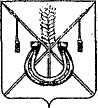 АДМИНИСТРАЦИЯ КОРЕНОВСКОГО ГОРОДСКОГО ПОСЕЛЕНИЯКОРЕНОВСКОГО РАЙОНАПОСТАНОВЛЕНИЕот 11.04.2022   		                                                  			  № 403г. КореновскОб утверждении административного регламента предоставления администрацией Кореновского городского поселенияКореновского района муниципальной услуги «Заключениедоговора на размещение объектов на землях или земельныхучастках, находящихся в государственной или муниципальной собственности, без предоставления земельных участкови установления сервитута, публичного сервитута»В соответствии с Федеральным законом от 27 июля 2010 года                            № 210-ФЗ «Об организации представления государственных и                    муниципальных услуг», в целях повышения качества и доступности оказания муниципальных услуг, администрация Кореновского городского поселения Кореновского района п о с т а н о в л я е т:1. Утвердить административный регламент предоставления администрацией Кореновского городского поселения Кореновского района муниципальной услуги «Заключение договора на размещение объектов на землях или земельных участках, находящихся в государственной или муниципальной собственности, без предоставления земельных участков и установления сервитута, публичного сервитута» (прилагается).2. Общему отделу администрации Кореновского городского                     поселения Кореновского района (Труханова) официально                           обнародовать настоящее постановление и обеспечить его размещение                              на официальном сайте администрации Кореновского городского поселения Кореновского района в информационно-телекоммуникационной сети «Интернет».3. Контроль за выполнением настоящего постановления возложить                      на заместителя главы Кореновского городского поселения                           Кореновского района, начальника отдела по гражданской обороне и чрезвычайным ситуациям администрации Кореновского городского                   поселения Кореновского района С.Г. Чепурного.4. Постановление вступает в силу после его официального обнародования.Исполняющий обязанности главыКореновского городского поселенияКореновского района                                                                          Т.В. СупруноваАДМИНИСТРАТИВНЫЙ РЕГЛАМЕНТпредоставления администрацией Кореновского городского поселенияКореновского района муниципальной услуги «Заключение договора на размещение объектов на землях или земельных участках, находящихся в государственной или муниципальной собственности, без предоставления земельных участков и установления сервитута, публичного сервитута»1. Общие положения      1.1. Предмет регулирования административного регламента1.1.1. Административный регламент предоставления администрацией                  Кореновского городского поселения Кореновского района муниципальной услуги «Заключение договора на размещение объектов на землях или земельных участках, находящихся в государственной или муниципальной собственности, без предоставления земельных участков и установления сервитута, публичного сервитута» (далее соответственно – муниципальная услуга, Регламент) определяет стандарт, сроки и последовательность выполнения административных процедур (действий) по предоставлению администрацией Кореновского городского поселения Кореновского района муниципальной услуги «Заключение договора на размещение объектов на землях или земельных участках, находящихся в государственной или муниципальной собственности, без предоставления земельных участков и установления сервитута, публичного сервитута».Настоящий Регламент распространяется на правоотношения по размещению следующих видов объектов (далее - объекты): 1) водопроводы и водоводы всех видов, для размещения которых не требуется разрешения на строительство; 2) линейные сооружения водоотведения диаметром до 1000 мм; 3) элементы благоустройства территории, в том числе малые архитектурные формы, за исключением некапитальных нестационарных строений и сооружений, рекламных конструкций, применяемых как составные части благоустройства территории; 4) пандусы и другие приспособления, обеспечивающие передвижение маломобильных групп населения, за исключением пандусов и оборудования, относящихся к конструктивным элементам зданий, сооружений; 5) линии электропередачи классом напряжения до 35 кВ, а также связанные с ними трансформаторные подстанции, распределительные пункты и иное предназначенное для осуществления передачи электрической энергии оборудование, для размещения которых не требуется разрешения на строительство; 6) газопроводы, предназначенные для транспортировки природного газа под давлением до 0,6 МПа включительно, для размещения которых не требуется разрешения на строительство; 7) тепловые сети, транспортирующие водяной пар с рабочим давлением до 1,6 МПа включительно или горячую воду с температурой до 150°C включительно; 8) геодезические, межевые, предупреждающие и иные знаки, включая информационные табло (стелы) и флагштоки; 9) объекты, предназначенные для пользования недрами; 10) линии связи и сооружения связи, не являющиеся особо опасными, технически сложными объектами связи, а также антенные опоры (мачты и башни) высотой до 50 метров, предназначенные для размещения средств связи; 11) проезды, в том числе вдольтрассовые, и подъездные дороги, для размещения которых не требуется разрешения на строительство; 12) пожарные водоемы; 13) пруды-испарители; 14) отдельно стоящие ветроэнергетические установки и солнечные батареи, для размещения которых не требуется разрешения на строительство; 15) пункты охраны правопорядка и стационарные посты дорожно-патрульной службы, для размещения которых не требуется разрешения на строительство; 16) пункты весового контроля автомобилей, для размещения которых не требуется разрешения на строительство; 17) ограждающие устройства (ворота, калитки, шлагбаумы, в том числе автоматические, и декоративные ограждения (заборы), размещаемые на придомовых территориях многоквартирных домов; 18) нестационарные объекты для организации обслуживания зон отдыха населения, в том числе на пляжных территориях в прибрежных защитных полосах водных объектов (теневые навесы, аэрарии, солярии, кабинки для переодевания, душевые кабинки, временные павильоны и киоски, туалеты, питьевые фонтанчики и другое оборудование, в том числе для санитарной очистки территории, пункты проката инвентаря, медицинские пункты первой помощи, площадки или поляны для пикников, танцевальные, спортивные и детские игровые площадки и городки), для размещения которых не требуется разрешения на строительство; 19) лодочные станции, для размещения которых не требуется разрешения на строительство; 20) объекты, предназначенные для обеспечения безопасности людей на водных объектах, сооружения водно-спасательных станций и постов в береговой и прибрежной защитных полосах водных объектов, для размещения которых не требуется разрешения на строительство; 21) пункты приема вторичного сырья, для размещения которых не требуется разрешения на строительство; 22) передвижные цирки, передвижные зоопарки и передвижные луна-парки; 23) сезонные аттракционы, палатки и лотки, размещаемые в целях организации сезонных ярмарок, на которых осуществляется реализация продуктов питания и сельскохозяйственной продукции; 24) пункты проката велосипедов, роликов, самокатов и другого спортивного инвентаря, для размещения которых не требуется разрешения на строительство, а также велопарковки; 25) спортивные и детские площадки; 26) площадки для дрессировки собак, площадки для выгула собак, а также голубятни; 27) платежные терминалы для оплаты услуг и штрафов; 28) общественные туалеты нестационарного типа; 29) зарядные станции (терминалы) для электротранспорта; 30) площадки для размещения строительной техники и строительных грузов, если проектом организации строительства размещение таких площадок предусмотрено за границами земельного участка, на котором планируются и (или) осуществляются строительство, реконструкция объекта капитального строительства, а также некапитальные строения, предназначенные для обеспечения потребностей застройщика (мобильные бытовые городки (комплексы производственного быта), офисы продаж)1.2. Круг заявителей1.2.1. Заявителями на получение муниципальной услуги являются физические или юридические лица, индивидуальные предприниматели либо их уполномоченные представители, выступающие от их имени, обратившиеся с заявлением о предоставлении муниципальной услуги (далее - Заявители).1.2.2. От имени заявителей могут выступать иные лица, наделенные соответствующими полномочиями в порядке, установленном законодательством Российской Федерации (далее − Заявители).1.3. Требования к порядку информирования о предоставлении муниципальной услуги1.3.1. Порядок получения информации Заявителями по вопросам предоставления муниципальной услуги и услуг, которые являются необходимыми и обязательными для предоставления муниципальной услуги, сведений о ходе предоставления указанных услуг, в том числе на официальном сайте (www.korenovsk-gorod.ru), а также в федеральной государственной информационной системе «Единый портал государственных и муниципальных услуг (функций)» (www.gosuslugi.ru) (далее – Единый портал) и на Портале государственных и муниципальных услуг (функций) Краснодарского края (www.pgu.krasnodar.ru) (далее – Региональный портал).1.3.1.1. Информирование о порядке предоставления муниципальной услуги осуществляется администрацией Кореновского городского поселения Кореновского района (далее – уполномоченный орган) через отдел архитектуры и градостроительства администрации Кореновского городского поселения Кореновского района:в устной форме при личном приеме Заявителя; с использованием телефонной связи;путем направления письменного ответа на обращение Заявителя посредством почтовой связи;путем направления ответа в форме электронного документа 
на обращение Заявителя с использованием информационно-телекоммуникационной сети "Интернет" (далее – Интернет), в том числе 
с официального электронного адреса Уполномоченного органа;с использованием информационных материалов (брошюр, буклетов, памяток и т.д.); на информационных стендах;путем размещения информации в открытой и доступной форме 
в Интернете на официальном сайте Уполномоченного органа 
(далее – официальный сайт), на Едином портале и Региональном портале.1.3.1.2. При осуществлении консультирования при личном приеме Заявителя или с использованием средств телефонной связи предоставляется информация по следующим вопросам:о входящем номере, под которыми зарегистрировано заявление 
о предоставлении муниципальной услуги;о принятии решения по конкретному заявлению о предоставлении муниципальной услуги;о перечне нормативных правовых актов, в соответствии с которыми предоставляется муниципальная услуга (наименование, номер, дата принятия);об исчерпывающем перечне документов, необходимых для предоставления муниципальной услуги, требованиях к оформлению указанных документов, а также перечне документов, которые Заявитель вправе представить по собственной инициативе;о месте размещения на официальном сайте справочной информации 
по предоставлению муниципальной услуги;по иным вопросам, входящим в компетенцию должностных лиц Уполномоченного органа, не требующим дополнительного изучения.1.3.2. Порядок, форма, место размещения и способы получения справочной информации, в том числе на стендах в местах предоставления муниципальной услуги и услуг, которые являются необходимыми и обязательными для предоставления муниципальной услуги, и в многофункциональном центре предоставления государственных и муниципальных услуг (далее – МФЦ).1.3.2.1. На информационных стендах в доступных для ознакомления местах Уполномоченного органа, а также в МФЦ размещается следующая информация:информация о порядке предоставления муниципальной услуги;сроки предоставления муниципальной услуги;перечень нормативных правовых актов, в соответствии с которыми предоставляется муниципальная услуга (наименование, номер, дата принятия);исчерпывающий перечень документов, необходимых для предоставления муниципальной услуги, требования к оформлению указанных документов, 
а также перечень документов, которые Заявитель вправе представить 
по собственной инициативе;порядок обжалования действий (бездействия), а также решений Уполномоченного органа, муниципальных служащих, МФЦ, работников МФЦ;шаблон и образец заполнения заявления для предоставления муниципальной услуги;иная информация, необходимая для предоставления муниципальной услуги.1.3.2.2. Справочная информация, включая информацию о месте нахождения и графике работы, справочных телефонах, адресе официального сайта и адресе электронной почты, формах обратной связи размещается 
на официальном сайте Уполномоченного органа, на Едином портале 
и Региональном портале.2. Стандарт предоставления муниципальной услуги2.1. Наименование муниципальной услуги2.1.1.  Наименование муниципальной услуги - «Заключение договора на размещение объектов на землях или земельных участках, находящихся в государственной или муниципальной собственности, без предоставления земельных участков и установления сервитута, публичного сервитута». 2.2. Наименование органа, предоставляющего муниципальную услугу2.2.1. Предоставление муниципальной услуги осуществляется администрацией Кореновского городского поселения Кореновского района через отдел имущественных и земельных отношений администрации Кореновского городского поселения Кореновского района, отдел жилищно-коммунального хозяйства, благоустройства и транспорта администрации Кореновского городского поселения Кореновского района, отдел архитектуры и градостроительства администрации Кореновского городского поселения Кореновского района, отдел по гражданской обороне и чрезвычайным ситуациям администрации Кореновского городского поселения Кореновского района, организационно-кадровый отдел администрации Кореновского городского поселения Кореновского района (далее - Уполномоченный орган).2.2.2. В предоставлении муниципальной услуги участвует МФЦ.2.2.3. При предоставлении муниципальной услуги уполномоченный орган осуществляет взаимодействие с:Кореновским отделом Управления Росреестра по Краснодарскому краю;территориальным отделом №4 филиала Федерального государственного бюджетного учреждения «Федеральная кадастровая палата Федеральной службы государственной регистрации, кадастра и картографии» по Краснодарскому краю;межрайонной инспекцией ФНС России № 14 по Краснодарскому краю;Управлением государственной охраны объектов культурного наследия Краснодарского края;Министерством природных ресурсов Краснодарского края.Отделом архитектуры и градостроительства администрации Кореновского городского поселения Кореновского района;запрос и представление сведений о соответствии размещения объекта документам территориального планирования и градостроительного зонирования Кореновского городского поселения Кореновского района; представление заключений о возможности (невозможности) размещения объектов на землях или земельных участках, находящихся в муниципальной собственности, или землях, государственная собственность на которые не разграничена, без предоставления земельных участков и установления сервитутов на территории Кореновского городского поселения Кореновского района при обращении за размещением объектов, предусмотренных подпунктами 1, 3, 5, 7, 9, 10, 14, 17 пункта 1.1.1 настоящего Регламента; представление сведений о местоположении земельного участка или земель, государственная собственность на которые не разграничена, относительно особо охраняемых природных территорий.Отделом жилищно-коммунального хозяйства, благоустройства и транспорта администрации Кореновского городского поселения Кореновского района;представление заключений о возможности (невозможности) размещения объектов на землях или земельных участках, находящихся в муниципальной собственности, или на землях, государственная собственность на которые не разграничена, без предоставления земельных участков и установления сервитутов, публичных сервитутов на территории Кореновского городского поселения Кореновского района при обращении за размещением объектов, предусмотренных подпунктами 6, 13, 18, 21, 26, 28 пункта 1.1.1 настоящего Регламента; представление заключений о возможности (невозможности) размещения объектов на землях или земельных участках, находящихся в муниципальной собственности, или на землях, государственная собственность на которые не разграничена, без предоставления земельных участков и установления сервитутов, публичных сервитутов на территории Кореновского городского поселения Кореновского района при обращении за размещением объектов, предусмотренных подпунктами 2, 11, 15, 16, 24, 29, 30 пункта 1.1.1 настоящего Регламента; представление заключений о возможности (невозможности) размещения объектов на землях или земельных участках, находящихся в муниципальной собственности, или на землях, государственная собственность на которые не разграничена, без предоставления земельных участков и установления сервитутов, публичных сервитутов на территории Кореновского городского поселения Кореновского района при обращении за размещением объектов, предусмотренных подпунктами 18, 27 пункта 1.1.1 настоящего Регламента; представление заключений о возможности (невозможности) размещения объектов на землях или земельных участках, находящихся в муниципальной собственности, или на землях, государственная собственность на которые не разграничена, без предоставления земельных участков и установления сервитутов, публичных сервитутов на территории Кореновского городского поселения Кореновского района при обращении за размещением объектов, предусмотренных подпунктом 15 пункта 1.1.1 настоящего Регламента. Организационно-кадровым отделом администрации Кореновского городского поселения Кореновского района;представление заключений о возможности (невозможности) размещения объектов на землях или земельных участках, находящихся в муниципальной собственности, или на землях, государственная собственность на которые не разграничена, без предоставления земельных участков и установления сервитутов, публичных сервитутов на территории Кореновского городского поселения Кореновского района, при обращении за размещением объектов, предусмотренных подпунктами 18, 22, 23, 25 пункта 1.1.1 настоящего Регламента представление заключений о возможности (невозможности) размещения объектов на землях или земельных участках, находящихся в муниципальной собственности, или на землях, государственная собственность на которые не разграничена, без предоставления земельных участков и установления сервитутов, публичных сервитутов на территории Кореновского городского поселения Кореновского района при обращении за размещением объектов, предусмотренных подпунктами 18, 25 пункта 1.1.1 настоящего Регламента. Отделом по гражданской обороне и чрезвычайным ситуациям администрации Кореновского городского поселения Кореновского района;представление заключений о возможности (невозможности) размещения объектов на землях или земельных участках, находящихся в муниципальной собственности, или на землях, государственная собственность на которые не разграничена, без предоставления земельных участков и установления сервитутов, публичных сервитутов на территории Кореновского городского поселения Кореновского района, при обращении за размещением объектов, предусмотренных подпунктами 12, 19, 20 пункта 1.1.1 настоящего Регламента 2.2.4. Уполномоченному органу запрещается требовать от Заявителя осуществления действий, в том числе согласований, необходимых для получения муниципальной услуги и связанных с обращением в иные государственные органы, органы местного самоуправления, организации, за исключением получения услуг и получения документов и информации, предоставляемых в результате предоставления таких услуг, включенных в перечень, утвержденный нормативным правовым актом представительного органа местного самоуправления.2.3. Описание результата предоставлениямуниципальной услуги2.3.1. Результатом предоставления муниципальной услуги являются:постановление администрации Кореновского городского поселения Кореновского района о заключении договора на размещение объектов на землях или земельных участках, находящихся в государственной или муниципальной собственности, без предоставления земельных участков и установления сервитута, публичного сервитута (далее — постановление); договор на размещение объектов на землях или земельных участках, находящихся в государственной или муниципальной собственности, без предоставления земельных участков и установления сервитута, публичного сервитута (далее – договор);мотивированный письменный отказ в виде письма администрации Кореновского городского поселения Кореновского района (далее – письменный отказ).2.3.2. Результат предоставления муниципальной услуги по экстерриториальному принципу в виде электронных документов и (или) электронных образов документов заверяется уполномоченным должностным лицом администрации Кореновского городского поселения Кореновского района.Для получения результата предоставления муниципальной услуги по экстерриториальному принципу на бумажном носителе Заявитель имеет право обратиться непосредственно в Отдел администрации Кореновского городского поселения Кореновского района, предоставляющий муниципальную услугу. 2.4. Срок предоставления муниципальной услуги, в том числе с учетом необходимости обращения в организации, участвующие в предоставлении муниципальной услуги, срок приостановления предоставления муниципальной услуги в случае, если возможность приостановления предусмотрена законодательством Российской Федерации, срок выдачи (направления) документов, являющихся результатом предоставления муниципальной услуги2.4.1. Срок предоставления муниципальной услуги составляет 30 рабочих дней со дня регистрации заявления.2.4.2. Срок приостановления предоставления муниципальной услуги законодательством Российской Федерации и законодательством Краснодарского края не предусмотрен.2.5. Нормативные правовые акты, регулирующие предоставление муниципальной услуги2.5.1. Перечень нормативных правовых актов, регулирующих предоставление муниципальной услуги размещен:на официальном сайте http: //www. korenovsk-gorod.ru;в Федеральном реестре http://ar.gov.ru/ru;на Едином портале http://www.gosuslugi.ru;на Региональном портале http://pgu.krasnodar.ru.2.6. Исчерпывающий перечень документов, необходимых 
в соответствии с нормативными правовыми актами для предоставления муниципальной услуги и услуг, которые являются необходимыми и обязательными для предоставления муниципальной услуги, подлежащих представлению заявителем, способы их получения заявителем, в том числе в электронной форме, порядок их представления    2.6.1. Для получения муниципальной услуги заявитель представляет следующие документы:Для предоставления муниципальной услуги в части размещения объектов, предусмотренных подпунктами 1 - 5, 7, 9 - 11, 14, 15, 17, 26 пункта 1.1.1 настоящего Регламента, заявитель представляет:1) заявление о принятии решения о заключении договора на размещение объектов на землях или земельных участках, без предоставления земельных участков и установления сервитутов по форме согласно приложению № 1 к настоящему Регламенту (образец заполнения приведен в приложении № 2 к настоящему Регламенту);2) копию документа, удостоверяющего личность заявителя (заявителей), являющегося физическим лицом, либо личность представителя физического или юридического лица;3) оформленную в соответствии с действующим законодательством доверенность представителя, если с заявлением обращается представитель заявителя;4) схему границ предполагаемых к использованию земель или части земельного участка на кадастровом и топографическом плане с указанием координат характерных точек границ территории по форме согласно приложению № 3 к настоящему Регламенту;5) материалы проектной документации, подготовленные с учетом положений постановления Правительства Российской Федерации от 16.02.2008 № 87 "О составе разделов проектной документации и требованиях к их содержанию", за исключением объектов, построенных до 01.07.2008:а) пояснительную записку, содержащую сведения об объекте с указанием наименования, назначения, основных технико-экономических характеристик, месторасположения начального и конечного пунктов линейного объекта;б) схему планировочной организации территории или земельного участка, необходимых для размещения объекта, архитектурные решения - для всех объектов, кроме указанных в подпунктах 1, 2, 5, 7, 9 - 11 пункта 1.1.1 настоящего Регламента;в) технологические и конструктивные решения линейного объекта - для объектов, указанных в подпунктах 1, 2, 5, 7, 9, 11 пункта 1.1.1 настоящего Регламента.Документы, указанные в подпунктах 2, 3, 5 настоящего подпункта, могут быть представлены заявителем в виде заверенных копий или копий, предъявляемых вместе с оригиналами.2.6.2. Для предоставления муниципальной услуги в части размещения объектов, предусмотренных подпунктами 6, 13, 28 пункта 1.1.1 настоящего Регламента, заявитель представляет:1) заявление о заключении договора на размещение объектов на землях или земельных участках, находящихся в государственной или муниципальной собственности, без предоставления земельных участков и установления сервитутов по форме согласно приложению № 4 к настоящему Регламенту (образец заполнения приводится в приложении № 5 к настоящему Регламенту);2) документы, удостоверяющие личность заявителя (физического лица) и (или) представителя заявителя;3) оформленную в соответствии с действующим законодательством доверенность представителя, если с заявлением обращается представитель заявителя;4) схему границ предполагаемого к использованию земельного участка на кадастровом плане территории с указанием координат характерных точек границ территории в системе координат, применяемой для ведения Единого государственного реестра недвижимости, в случае, если планируется использование земель (земельный участок не сформирован) или части земельного участка (для объектов, указанных в подпунктах 6, 13 пункта 1.1.1 настоящего Регламента);5) топографическую съемку масштаба не менее 1:500 с указанием границ предполагаемого к использованию земельного участка и отображением инженерных коммуникаций и их охранных зон (для объектов, указанных в подпунктах 6, 13 пункта 1.1.1 настоящего Регламента);6) материалы проектной документации, подготовленные с учетом положений постановления Правительства Российской Федерации от 16.02.2008 № 87 "О составе разделов проектной документации и требованиях к их содержанию" (для объектов, указанных в подпункте 6 пункта 1.1.1 настоящего Регламента):а) пояснительную записку, содержащую сведения об объекте с указанием наименования, назначения, основных технико-экономических характеристик, месторасположения начального и конечного пунктов линейного объекта, а также о земельном участке (землях - в случае, если участок не сформирован), на котором предполагается размещение объекта (для объектов, указанных в подпункте 6 пункта 1.1.1 настоящего Регламента);б) технологические и конструктивные решения объекта (для объектов, указанных в подпункте 6 пункта 1.1.1 настоящего Регламента).7) пояснительную записку, содержащую сведения об объекте с указанием наименования, назначения, основных технико-экономических характеристик, местоположения (для объектов, указанных в подпункте 13 пункта 1.1.1 настоящего Регламента).8) согласие на использование земель, земельного участка, части земельного участка для испрашиваемых целей собственников и владельцев инженерных коммуникаций, попадающих в зону размещения объекта либо охранные зоны которых попадают в зону размещения объекта, либо, в случае отсутствия таких собственников и владельцев, согласие соответствующего поселения, в границах которого предполагается размещение объекта (для объектов, указанных в подпунктах 6, 13 пункта 1.1.1 настоящего Регламента).9) схему размещения объекта, подготовленную в произвольной форме (для объектов, указанных в подпункте 28 пункта 1.1.1 настоящего Регламента).Для объектов, указанных в подпунктах 6, 13 пункта 1.1.1 настоящего Регламента, материалы, указанные в подпунктах 4 - 8 настоящего пункта, необходимо представить на бумажном носителе и в электронном виде, с приложением графических материалов в формате .pdf, .dxf или .dwg, в системе координат, установленной для ведения государственного кадастра недвижимости (МСК-23).Для объектов, указанных в подпункте 28 пункта 1.1.1 настоящего Регламента, материалы, указанные в подпункте 9 настоящего подпункта, необходимо представить на бумажном носителе.Документы, указанные в настоящем подпункте, могут быть представлены заявителем в виде заверенных копий или копий, предъявляемых вместе с оригиналами.2.6.3. Для предоставления муниципальной услуги в части размещения объектов, предусмотренных подпунктами 8, 27 пункта 1.1.1 настоящего Регламента, заявитель представляет:1) заявление о заключении договора на размещение геодезических, межевых, предупреждающих и иных знаков, информационных табло (стел), флагштоков, платежных терминалов для оплаты услуг и штрафов по форме согласно приложению № 6 к настоящему Регламенту (образец заполнения приводится в приложении № 7 к настоящему Регламенту);2) копию документа, удостоверяющего личность заявителя;3) копии документов, подтверждающих полномочия представителя юридического или физического лица в соответствии с законодательством Российской Федерации, - в случае обращения представителя юридического или физического лица;4) документ, содержащий информацию о координатах характерных точек границ территории в системе координат, установленной для ведения государственного кадастра недвижимости, в случае, если планируется использование земель (земельный участок не сформирован) или части земельного участка;5) схематическое отображение местоположения объекта на земельном участке с указанием координат характерных точек объекта (может выполняться в составе документа, указанного в подпункте 3 настоящего пункта);6) эскизный чертеж, содержащий основные параметры объекта (в случае, если планируется размещение предупреждающих и иных знаков, информационных табло (стел), флагштоков, платежных терминалов для оплаты услуг и штрафов);7) технический проект создания геодезической сети специального назначения, согласованный с Федеральной службой государственной регистрации, кадастра и картографии или с ее территориальным органом, или технический проект создания государственной геодезической сети (в случае, если планируется размещение геодезических знаков);8) договор на выполнение кадастровых работ с приложением технического задания (в случае, если планируется размещение межевых знаков);9) государственный (муниципальный) контракт на выполнение работ по размещению информационных табло (стел) (в случае, если планируется размещение информационных табло (стел) для государственных или муниципальных нужд);10) согласие владельцев инженерных коммуникаций на размещение объекта в случае, если размещение объекта предполагается в месте расположения инженерных коммуникаций или их охранных зон.Документы, указанные в подпунктах 2 - 10 настоящего подпункта, могут быть представлены заявителем в виде заверенных копий или копий, предъявляемых вместе с оригиналами.2.6.4. Для предоставления муниципальной услуги в части размещения объектов, предусмотренных подпунктами 22, 23 пункта 1.1.1 настоящего Регламента, заявитель представляет:1) заявления о заключении договора на размещение передвижных цирков, передвижных зоопарков и передвижных луна-парков, а также сезонных аттракционов, палаток и лотков, размещаемых в целях организации сезонных ярмарок, на которых осуществляется реализация продуктов питания и сельскохозяйственной продукции по форме согласно приложению № 8 к настоящему Регламенту (образец заполнения приводится в приложении № 9 к настоящему Регламенту);2) копию документа, удостоверяющего личность;3) согласие на обработку персональных данных заявителя (подготавливается в свободной форме);4) документ, подтверждающий полномочия лица на осуществление действий от имени заявителя (в случае подачи заявления уполномоченным представителем);5) копию схемы размещения объектов;6) комплект эксплуатационной документации на аттракционы и иные устройства, входящие в состав передвижного цирка, передвижного зоопарка, передвижного луна-парка, сезонных аттракционов, в том числе документы, подтверждающие прохождение ежегодного технического освидетельствования аттракционов, информационно-технические документы (технический паспорт), оформленные в соответствии с требованиями действующего законодательства;7) согласие владельцев инженерных коммуникаций на размещение объекта, в случае если размещение объекта предполагается в месте расположения инженерных коммуникаций или их охранных зон;8) согласия собственника земельного участка (объекта имущественного комплекса), на территории которого предполагается проведение ярмарки, выставки-ярмарки, находящегося в муниципальной собственности.2.6.5. Для предоставления муниципальной услуги в части размещения объектов, предусмотренных подпунктом 25 пункта 1.1.1 настоящего Регламента, заявитель представляет:2.6.5.1. Юридическое лицо, индивидуальный предприниматель:1) заявление о заключении договора на размещение спортивных и детских площадок на земельных участках, находящихся в муниципальной собственности, на землях или земельных участках, государственная собственность на которые не разграничена, без предоставления земельных участков и установления сервитута, публичного сервитута по форме согласно приложению № 10 к настоящему Регламенту (образец заполнения приводится в приложении № 11 к настоящему Регламенту);2) копию устава юридического лица, заверенную надлежащим образом (для юридического лица);3) документ, подтверждающий полномочия лица на осуществление действий от имени заявителя (в случае подачи заявления уполномоченным представителем);4) схему границ предполагаемых к использованию земель или части земельного участка на кадастровом и топографическом плане с указанием координат характерных точек границ территории, по форме согласно приложению № 14 к настоящему Регламенту;5) материалы проектной документации - пояснительную записку, содержащую сведения об объекте с указанием наименования, назначения, основных технико-экономических характеристик, месторасположения объекта.2.6.5.2. Физическое лицо:1) заявление о заключении договора на размещение спортивных и детских площадок на земельных участках, находящихся в муниципальной собственности, на землях или земельных участках, государственная собственность на которые не разграничена, без предоставления земельных участков и установления сервитута, публичного сервитута по форме согласно приложению № 12 к настоящему Регламенту (образец заполнения приводится в приложении № 13 к настоящему Регламенту);2) документ, подтверждающий полномочия лица на осуществление действий от имени физического лица (в случае подачи заявления уполномоченным представителем);3) схему границ предполагаемых к использованию земель или части земельного участка на кадастровом и топографическом плане с указанием координат характерных точек границ территории по форме согласно приложению № 14 к настоящему Регламенту;4) материалы проектной документации - пояснительную записку, содержащую сведения об объекте с указанием наименования, назначения, основных технико-экономических характеристик, месторасположения объекта.Документы, указанные в подпунктах 2 - 4 подпунктов 2.6.5.1 и 2.6.5.2, могут быть представлены заявителем в виде заверенных копий или копий, предъявляемых вместе с оригиналами.2.6.6. Для предоставления муниципальной услуги в части размещения объектов, предусмотренных подпунктом 21 пункта 1.1.1 настоящего Регламента, заявитель (юридическое лицо и индивидуальный предприниматель) представляет:1) заявление о заключении договора на размещение пунктов приема вторичного сырья, для размещения которых не требуется разрешения на строительство, на землях или земельных участках, находящихся в государственной или муниципальной собственности, без предоставления земельных участков и установления сервитутов по форме согласно приложению № 15 к настоящему Регламенту (образец заполнения приводится в приложении № 16 к настоящему Регламенту);2) документы, удостоверяющие личность заявителя и представителя заявителя;3) схему размещения объекта, подготовленную в произвольной форме;4) оформленную в соответствии с действующим законодательством доверенность представителя заявителя.Все документы, предусмотренные данным подпунктом, прилагаемые к заявлению, должны быть заверены в установленном законодательством Российской Федерации порядке либо представлены с предъявлением оригиналов соответствующих документов.2.6.7. Для предоставления муниципальной услуги в части размещения элементов благоустройства пляжных территорий и объектов, предусмотренных подпунктами 18 - 20, 24 пункта 1.1.1 настоящего Регламента, заявитель представляет:1) заявление о заключении договора на размещение объектов, в случае размещения таких объектов на земельных участках, находящихся муниципальной собственности, землях или земельных участках, государственная собственность на которые не разграничена, по форме согласно приложению № 17 к настоящему Регламенту (образец заполнения приводится в приложении № 18 к настоящему Регламенту);2) копию документа (все страницы), удостоверяющего личность (для индивидуальных предпринимателей и физических лиц);3) копию устава юридического лица, заверенную надлежащим образом (для юридического лица);4) документ, подтверждающий полномочия лица на осуществление действий от имени заявителя (в случае подачи заявления уполномоченным представителем);5) схематичное изображение элементов благоустройства пляжных территорий, изготовленное в произвольной форме, с приложением фотографий либо визуальных материалов, выполненных при помощи компьютерной графики таких объектов, - в случае размещения элементов благоустройства пляжных территорий, с приложением описательной части с указанием массогабаритных характеристик каждого элемента благоустройства в отдельности и их количества;6) схематичное изображение размещения объектов для организации обслуживания зон отдыха населения, подготовленное в произвольной форме с учетом требований, установленных ГОСТ Р 55698-2013 "Туристские услуги. Услуги пляжей. Общие требования", - в случае размещения нестационарных объектов для организации обслуживания зон отдыха населения, в том числе на пляжных территориях в прибрежных защитных полосах водных объектов (теневых навесов, аэрариев, соляриев, кабинок для переодевания, душевых кабинок, временных павильонов и киосков, туалетов, питьевых фонтанчиков и другого оборудования, в том числе для санитарной очистки территории, пунктов проката инвентаря, медицинских пунктов первой помощи, площадок или полян для пикников, танцевальных, спортивных и детских игровых площадок и городков), для размещения которых не требуется разрешения на строительство, с приложением описательной части с указанием вида объектов для организации обслуживания зон отдыха населения и их количества;7) схематичное изображение объекта с указанием массогабаритных характеристик, подготовленное в произвольной форме, с приложением фотографий либо визуальных материалов, выполненных при помощи компьютерной графики, таких объектов в случае размещения лодочных станций, для размещения которых не требуется разрешения на строительство;8) схематичное изображение размещения объектов, предназначенных для обеспечения безопасности людей на водных объектах, сооружений водно-спасательных станций и постов в береговой и прибрежной защитных полосах водных объектов, с указанием массогабаритных характеристик размещаемых объектов, характеристик материалов, из которых указанные объекты будут возведены, - в случае размещения объектов, предназначенных для обеспечения безопасности людей на водных объектах, сооружений водно-спасательных станций и постов в береговой и прибрежной защитных полосах водных объектов, для размещения которых не требуется разрешения на строительство;9) схематичное изображение размещения пункта проката велосипедов, роликов, самокатов и другого спортивного инвентаря, для размещения которых не требуется разрешения на строительство, велопарковок (с учетом требований межгосударственного стандарта ГОСТ 33150-2014 "Дороги автомобильные общего пользования. Проектирование пешеходных и велосипедных дорожек. Общие требования") - в случае размещения пункта проката велосипедов, роликов, самокатов и другого спортивного инвентаря, для размещения которых не требуется разрешения на строительство, а также велопарковок.2.6.8. Для предоставления муниципальной услуги в части размещения объектов, предусмотренных подпунктом 12 пункта 1.1.1 настоящего Регламента, заявитель представляет:1) заявление о заключении договора на размещение пожарных водоемов и мест сосредоточения средств пожаротушения, для размещения которых не требуется разрешения на строительство, на земельных участках, находящихся в муниципальной собственности, на землях или земельных участках, государственная собственность на которые не разграничена, без предоставления земельных участков и установления сервитута, публичного сервитута по форме согласно приложению № 19 к настоящему Регламенту (образец заполнения приводится в приложении № 20 к настоящему Регламенту);2) копию документа, удостоверяющего личность заявителя и представителя заявителя (все страницы), и копию документа, подтверждающего полномочия представителя заявителя (в случае подачи заявления уполномоченным представителем);3) копию устава юридического лица, заверенную надлежащим образом (для юридического лица).2.6.9. Для предоставления муниципальной услуги в части размещения объектов, предусмотренных подпунктом 29 пункта 1.1.1 настоящего Регламента, заявитель представляет:1) заявление о заключении договора на размещение зарядных станций (терминалов) для электротранспорта на земельных участках, находящихся в муниципальной собственности, на землях или земельных участках, государственная собственность на которые не разграничена, без предоставления земельных участков и установления сервитута, публичного сервитута по форме согласно приложению № 21 к настоящему Регламенту (образец заполнения приводится в приложении № 22 к настоящему Регламенту);2) копию документа, удостоверяющего личность, а также документ, подтверждающий полномочия лица на осуществление действий от имени заявителя (в случае подачи заявления уполномоченным представителем);3) схему границ предполагаемых к использованию земель или части земельного участка на кадастровом и топографическом плане с указанием координат характерных точек границ территории;4) пояснительную записку, содержащую сведения об объекте с указанием наименования, характеристик, параметров, местоположения, подъездных путей и иной информации.Все прилагаемые копии документов, указанные в подпунктах 2 - 4 настоящего подпункта, должны быть заверены в установленном законодательством Российской Федерации порядке либо представлены с предъявлением оригиналов соответствующих документов.2.6.10. Для предоставления муниципальной услуги в части размещения объектов, предусмотренных подпунктом 16 пункта 1.1.1 настоящего Регламента, заявитель представляет:1) заявление о заключении договора на размещение пунктов весового контроля автомобилей, для размещения которых не требуется разрешение на строительство, на земельных участках, находящихся в муниципальной собственности, на землях или земельных участках, государственная собственность на которые не разграничена, без предоставления земельных участков и установления сервитута, публичного сервитута по форме согласно приложению № 23 к настоящему Регламенту (образец заполнения приводится в приложении №24 к настоящему Регламенту);2) копию документа, удостоверяющего личность, а также документ, подтверждающий полномочия лица на осуществление действий от имени заявителя (в случае подачи заявления уполномоченным представителем);3) схему границ предполагаемых к использованию земель или части земельного участка на кадастровом и топографическом плане с указанием координат характерных точек границ территории;4) пояснительную записку, содержащую сведения об объекте с указанием наименования, характеристик, параметров, местоположения, подъездных путей и иной информации.2.6.11. В случае подачи заявления через представителя Заявителя представляется: документ, удостоверяющий личность представителя Заявителя; документ, подтверждающий полномочия представителя Заявителя:оформленная в соответствии с законодательством Российской Федерации доверенность для физических лиц, индивидуальных предпринимателей;оформленная в соответствии с законодательством Российской Федерации доверенность, заверенная печатью заявителя и подписанная руководителем заявителя или уполномоченным этим руководителем лицом.2.6.12. Заявление и прилагаемые к нему документы могут быть поданы Заявителем: на бумажном носителе, непосредственно в Уполномоченный орган при личном обращении или посредством почтовой связи; на бумажном носителе при личном обращении в МФЦ; посредством использования Регионального портала, Единого портала в электронной форме. 2.6.13. Заявление может быть направлено в форме электронного документа, подписанного электронной подписью в соответствии с требованиями Федерального закона от 6 апреля 2011 года № 63-ФЗ "Об электронной подписи" или подано заявителем через многофункциональный центр.2.6.14. При предоставлении муниципальных услуг установление личности заявителя может осуществляться в ходе личного приема посредством предъявления паспорта гражданина Российской Федерации либо иного документа, удостоверяющего личность, в соответствии с законодательством Российской Федерации или посредством идентификации и аутентификации в органах, предоставляющих государственные услуги, органах, предоставляющих муниципальные услуги, многофункциональных центрах с использованием информационных технологий, предусмотренных частью 18 статьи 14.1 Федерального закона от 27 июля 2006 года №149-ФЗ "Об информации, информационных технологиях и о защите информации", при условии технической возможности осуществления.2.7. Исчерпывающий перечень документов, необходимых
в соответствии с нормативными правовыми актами для предоставления муниципальной услуги, которые находятся 
в распоряжении государственных органов, органов местного самоуправления и иных органов, участвующих в предоставлении государственных и муниципальных услуг, и которые заявитель вправе представить, а также способы их получения заявителями, в том числе 
в электронной форме, порядок их представления2.7.1. Документы, необходимые для предоставления муниципальной услуги, находящиеся в распоряжении государственных органов, органов местного самоуправления муниципальных образований Краснодарского края и иных органов, участвующих в предоставлении государственных или муниципальных услуг, и которые заявитель вправе представить:2.7.2. Для предоставления муниципальной услуги в части размещения объектов, предусмотренных подпунктами 1 - 5, 7, 9 - 11, 14, 15, 17, 26 пункта 1.1.1 настоящего Регламента:1) выписки из Единого государственного реестра недвижимости об основных характеристиках и зарегистрированных правах (далее - выписка из ЕГРН) на земельный участок, на котором планируется размещение, а также выписки из ЕГРН на объекты капитального строительства, расположенные в пределах испрашиваемого земельного участка;2) выписку из Единого государственного реестра юридических лиц;3) копию свидетельства о государственной регистрации физического лица в качестве индивидуального предпринимателя (для индивидуальных предпринимателей), копию свидетельства о государственной регистрации юридического лица (для юридических лиц);4) копию лицензии на пользование недрами и схему размещения объекта на земельном участке в границах горного отвода для разработки месторождения полезных ископаемых - для объектов, указанных в подпункте 9 пункта 1.1.1 настоящего Регламента.2.7.3. Для предоставления муниципальной услуги в части размещения объектов, предусмотренных подпунктами 6, 13, 28 пункта 1.1.1 настоящего Регламента:1) выписки из ЕГРН на земельный участок, на котором планируется размещение, а также выписки из ЕГРН на объекты капитального строительства, расположенные в пределах испрашиваемого земельного участка;2) выписку из Единого государственного реестра юридических лиц;3) копию свидетельства о государственной регистрации физического лица в качестве индивидуального предпринимателя (для индивидуальных предпринимателей), копию свидетельства о государственной регистрации юридического лица (для юридических лиц).2.7.4. Для предоставления муниципальной услуги в части размещения объектов, предусмотренных подпунктами 8, 27 пункта 1.1.1 настоящего Регламента:1) выписки из ЕГРН на земельный участок, на котором планируется размещение, а также выписки из ЕГРН на объекты капитального строительства, расположенные в пределах испрашиваемого земельного участка;2) выписку из Единого государственного реестра юридических лиц;3) копию свидетельства о государственной регистрации физического лица в качестве индивидуального предпринимателя (для индивидуальных предпринимателей), копию свидетельства о государственной регистрации юридического лица (для юридических лиц).2.7.5. Для предоставления муниципальной услуги в части размещения объектов, предусмотренных подпунктами 22, 23 пункта 1.1.1.настоящего Регламента:1) выписки из ЕГРН на земельный участок, на котором планируется размещение, а также выписки из ЕГРН на объекты капитального строительства, расположенные в пределах испрашиваемого земельного участка;2) выписку из Единого государственного реестра юридических лиц;3) копию свидетельства о государственной регистрации физического лица в качестве индивидуального предпринимателя (для индивидуальных предпринимателей), копию свидетельства о государственной регистрации юридического лица (для юридических лиц).2.7.6. Для предоставления муниципальной услуги в части размещения объектов, предусмотренных подпунктом 25 пункта 1.1.1 настоящего Регламента:1) выписки из ЕГРН на земельный участок, на котором планируется размещение, а также выписки из ЕГРН на объекты капитального строительства, расположенные в пределах испрашиваемого земельного участка;2) выписку из Единого государственного реестра юридических лиц;3) копию свидетельства о государственной регистрации физического лица в качестве индивидуального предпринимателя (для индивидуальных предпринимателей), копию свидетельства о государственной регистрации юридического лица (для юридических лиц).2.7.7. Для предоставления муниципальной услуги в части размещения объектов, предусмотренных подпунктом 21 пункта 1.1.1 настоящего Регламента:1) выписки из ЕГРН на земельный участок, на котором планируется размещение, а также выписки из ЕГРН на объекты капитального строительства, расположенные в пределах испрашиваемого земельного участка;2) выписку из Единого государственного реестра юридических лиц;3) копию свидетельства о государственной регистрации физического лица в качестве индивидуального предпринимателя (для индивидуальных предпринимателей), копию свидетельства о государственной регистрации юридического лица (для юридических лиц);4) согласование органа, осуществляющего полномочия по управлению и распоряжению земельным участком по размещению объекта на испрашиваемом земельном участке.2.7.8. Для предоставления муниципальной услуги в части размещения элементов благоустройства пляжных территорий и объектов, предусмотренных подпунктами 18 - 20, 24 пункта 1.1.1. настоящего Регламента:1) выписки из ЕГРН на земельный участок, на котором планируется размещение, а также выписки из ЕГРН на объекты капитального строительства, расположенные в пределах испрашиваемого земельного участка;2) выписку из Единого государственного реестра юридических лиц;3) копию свидетельства о государственной регистрации физического лица в качестве индивидуального предпринимателя (для индивидуальных предпринимателей), копию свидетельства о государственной регистрации юридического лица (для юридических лиц).2.7.9. Для предоставления муниципальной услуги в части размещения объектов, предусмотренных подпунктом 12 пункта 1.1.1 настоящего Регламента:1) выписки из ЕГРН на земельный участок, на котором планируется размещение, а также выписки из ЕГРН на объекты капитального строительства, расположенные в пределах испрашиваемого земельного участка;2) выписку из Единого государственного реестра юридических лиц;3) копию свидетельства о государственной регистрации физического лица в качестве индивидуального предпринимателя (для индивидуальных предпринимателей), копию свидетельства о государственной регистрации юридического лица (для юридических лиц).2.7.10. Для предоставления муниципальной услуги в части размещения объектов, предусмотренных подпунктом 29 пункта 1.1.1 настоящего Регламента:1) выписки из ЕГРН на земельный участок, на котором планируется размещение, а также выписки из ЕГРН на объекты капитального строительства, расположенные в пределах испрашиваемого земельного участка;2) выписку из Единого государственного реестра юридических лиц;3) копию свидетельства о государственной регистрации физического лица в качестве индивидуального предпринимателя (для индивидуальных предпринимателей), копию свидетельства о государственной регистрации юридического лица (для юридических лиц).2.7.11. Для предоставления муниципальной услуги в части размещения объектов, предусмотренных подпунктом 16 пункта 1.1.1 настоящего Регламента, заявитель представляет:1) выписки из ЕГРН на земельный участок, на котором планируется размещение, а также выписки из ЕГРН на объекты капитального строительства, расположенные в пределах испрашиваемого земельного участка;2) выписку из Единого государственного реестра юридических лиц;3) копию свидетельства о государственной регистрации физического лица в качестве индивидуального предпринимателя (для индивидуальных предпринимателей), копию свидетельства о государственной регистрации юридического лица (для юридических лиц).2.7.12. Непредставление Заявителем указанных документов не является основанием для отказа в предоставлении муниципальной услуги.2.8. Указание на запрет требовать от заявителя2.8.1. От заявителя запрещено требовать:представления документов и информации или осуществления действий, представление или осуществление которых не предусмотрено нормативными правовыми актами, регулирующими отношения, возникающие в связи с предоставлением муниципальных услуг;представления документов и информации, которые находятся в распоряжении органов, предоставляющих государственные услуги, органов, предоставляющих муниципальные услуги, иных государственных органов, органов местного самоуправления либо подведомственных государственным органам или органам местного самоуправления организаций в соответствии с нормативными правовыми актами Российской Федерации, нормативными правовыми актами субъектов Российской Федерации, муниципальными правовыми актами, за исключением документов, включенных в определенный частью 6 статьи 7 Федерального закона от 27 июля 2010 года № 210-ФЗ «Об организации предоставления государственных и муниципальных услуг» перечень документов;представления документов и информации, отсутствие и (или) недостоверность которых не указывались при первоначальном отказе 
в приеме документов, необходимых для предоставления муниципальной услуги, либо в предоставлении муниципальной услуги, за исключением случаев, предусмотренных подпунктами "а" – "г" пункта 4 части 1 статьи 7 Федерального закона от 27 июля 2010 года № 210-ФЗ "Об организации предоставления государственных и муниципальных услуг".2.8.2. При предоставлении муниципальных услуг 
по экстерриториальному принципу Уполномоченный орган не вправе требовать от Заявителя или МФЦ предоставления документов на бумажных носителях, если иное не предусмотрено федеральным законодательством, регламентирующим предоставление муниципальной услуги.2.9. Исчерпывающий перечень оснований для отказа в приеме документов, необходимых для предоставления муниципальной услуги2.9.1. Основаниями для отказа в приеме документов, необходимых для предоставления муниципальной услуги, являются: предоставление не в полном объёме документов, указанных в подразделе 2.6. раздела 2 настоящего Регламента;представление заявителем документов, имеющих повреждения и наличие исправлений, не позволяющих однозначно истолковать их содержание; не содержащих обратного адреса, подписи, печати (при наличии);несоблюдение установленных законом условий признания действительности электронной подписи;отсутствие документа удостоверяющего права (полномочия) представителя заявителя, в случае подачи заявления представителем заявителя.непредставление заявителем документов, обязанность предоставить которых возложена на него, или предоставление неполного комплекта документов, указанного в подразделе 2.6 Раздела 2 Административного регламента.2.9.2. Отказ в приеме документов, необходимых для предоставления муниципальной услуги, не препятствует повторному обращению Заявителя после устранения причины, послужившей основанием для отказа.О наличии основания для отказа в приеме документов Заявителя информирует муниципальный служащий Уполномоченного органа либо работник МФЦ, ответственный за прием документов, объясняет Заявителю содержание выявленных недостатков в представленных документах и предлагает принять меры по их устранению.Уведомление об отказе в приеме документов, необходимых для предоставления муниципальной услуги, по требованию Заявителя подписывается работником МФЦ, должностным лицом Уполномоченного органа и выдается Заявителю с указанием причин отказа не позднее одного дня со дня обращения Заявителя за получением муниципальной услуги.Не может быть отказано Заявителю в приеме дополнительных документов при наличии намерения их сдать.Отказ в приеме документов, необходимых для предоставления муниципальной услуги, не препятствует повторному обращению Заявителя после устранения причины, послужившей основанием для отказа в приеме документов.2.10. Исчерпывающий перечень оснований для приостановления или отказа в предоставлении муниципальной услуги2.10.1. Оснований для приостановления предоставления муниципальной услуги законодательством Российской Федерации не предусмотрено.2.10.2. Основанием для отказа в предоставлении муниципальной услуги являются: отсутствие права у заявителя на получение муниципальной услуги;обращение заявителя об оказании муниципальной услуги, предоставление которой не осуществляется органом;обращение (в письменном виде) заявителя с просьбой о прекращении предоставления муниципальной услуги.невозможность оказания муниципальной услуги в силу обстоятельств, ранее неизвестных при приеме документов, но ставших известными в процессе предоставления муниципальной услуги;заявление и (или) документы, представленные заявителем, по форме или содержанию не соответствуют требованиям, указанным в подразделе 2.6 настоящего Регламента;к заявлению не приложены документы, включенные в перечни, указанные в пунктах 2.6.1 – 2.6.10 подраздела 2.6 настоящего Регламента;земельный участок, на котором планируется размещение объекта, предоставлен физическому или юридическому лицу;размещение объекта не соответствует документам территориального планирования, градостроительного зонирования, требованиям нормативных документов, в том числе в области обеспечения безопасности дорожного движения;вид объекта, указанного в заявлении, не соответствует видам объектов, установленным постановлением Правительства Российской Федерации от 03.12.2014 № 1300 "Об утверждении перечня видов объектов, размещение которых может осуществляться на землях или земельных участках, находящихся в государственной или муниципальной собственности, без предоставления земельных участков и установления сервитутов";получены сведения от уполномоченного органа, указанного в пункте 2.2.3 настоящего Регламента, о наличии обоснованных возражений относительно размещения объекта на соответствующих землях или земельных участках;опубликовано извещение о проведении аукциона по продаже земельного участка, испрашиваемого для размещения объекта, или аукциона по продаже права на заключение договора аренды такого земельного участка;в отношении земельного участка, испрашиваемого для размещения объекта, принято решение о предварительном согласовании его предоставления, срок действия которого не истек;объект, в отношении которого предлагается заключить договор на размещение, отсутствует в схеме (схемах) размещения объектов (далее - схема (схемы) или не соответствует схеме (схемам) в случае, если утверждение схемы (схем) в отношении данного объекта предусмотрено подразделом 2.6 настоящего Регламента;размещение объекта, а также деятельность, связанная с эксплуатацией такого объекта, не соответствует установленному режиму использования особо охраняемых природных территорий или иных территорий, сопряженных с использованием рекреационных ресурсов, водных объектов;в отношении испрашиваемого к размещению объекта имеется ранее поступившее заявление от другого лица, отвечающее требованиям, предъявляемым к форме и содержанию заявления, а также с приложенными документами, включенными в перечни, которые утверждены уполномоченными органами, указанными в пунктах 2.6.1 – 2.6.10 подраздела 2.6 настоящего Регламента;отсутствует право (полномочия) на получение муниципальной услуги.2.10.3. Отказ в предоставлении муниципальной услуги не препятствует повторному обращению Заявителя после устранения причины, послужившей основанием для отказа.2.11. Перечень услуг, которые являются необходимыми и обязательными для предоставления муниципальной услуги, в том числе сведения о документе (документах), выдаваемом (выдаваемых) организациями, участвующими в предоставлении муниципальной услуги2.11.1. Услугами, необходимыми и обязательными для предоставления муниципальной услуги, в том числе сведения о документе (документах), выдаваемом (выдаваемых) организациями, участвующими в предоставлении муниципальной услуги, является получение документов, указанных в подпунктах 3 - 5 пункта 2.6.1, подпунктах 3 - 6, 8, 9 пункта 2.6.2, подпунктах 3, 4, 7, 8, 10 пункта 2.6.3, подпунктах 4, 7 пункта 2.6.4, подпунктах 3, 5 пункта 16.5.1 подпункта 2.6.5, подпунктах 2, 4 подпункта 2.6.5.2 пункта 2.6.5, подпунктом 4 пункта 2.6.6, подпунктом 4 пункта 2.6.7, подпунктом 2 (в части документа, подтверждающего полномочия представителя заявителя) пункта 2.6.8, подпункта 2 (в части документа, подтверждающего полномочия представителя заявителя) пункта 2.6.9, подпункта 2 (в части документа, подтверждающего полномочия представителя заявителя) пункта 2.6.10 подраздела 2.6 настоящего Регламента.2.12. Порядок, размер и основания взимания государственнойпошлины или иной платы, взимаемой за предоставление 
муниципальной услуги2.12.1. Государственная пошлина или иная плата за предоставление муниципальной услуги не взимается. Предоставление муниципальной услуги осуществляется бесплатно.2.13. Порядок, размер и основания взимания платы за предоставление услуг, которые являются необходимыми и обязательными для предоставления муниципальной услуги, включая информацию о методике расчета размера такой платы2.13.1. Взимание платы за предоставление услуг, которые являются необходимыми и обязательными для предоставления муниципальной услуги не предусмотрено.2.14. Максимальный срок ожидания в очереди при подаче запроса 
о предоставлении муниципальной услуги, услуги, предоставляемой организацией, участвующей в предоставлении муниципальной услуги, 
и при получении результата предоставления таких услуг2.14.1. Максимальный срок ожидания в очереди при подаче запроса о предоставлении муниципальной услуги не может превышать 15 минут, время ожидания в очереди при получении результата предоставления муниципальной услуги не может превышать 15 минут.2.15. Срок и порядок регистрации запроса заявителя о предоставлении муниципальной услуги и услуги, предоставляемой организацией, участвующей в предоставлении муниципальной услуги, в том числе в электронной форме2.15.1. Регистрация поступившего в Уполномоченный орган заявления 
о предоставлении муниципальной услуги и (или) документов (содержащихся 
в них сведений), осуществляется в день их поступления.2.15.2. Регистрация заявления о предоставлении муниципальной услуги и (или) документов (содержащихся в них сведений), поступившего 
в выходной (нерабочий или праздничный) день, осуществляется в первый 
за ним рабочий день.2.15.3. Срок регистрации заявления о предоставлении муниципальной услуги и (или) документов (содержащихся в них сведений), поданных в том числе посредством Единого портала, Регионального портала не может превышать двадцати минут.2.16. Требования к помещениям, в которых предоставляетсямуниципальная услуга, к залу ожидания, местам для заполнения запросов о предоставлении муниципальной услуги, информационным стендам с образцами их заполнения и перечнем документов, необходимых для предоставления каждой муниципальной услуги, размещению и оформлению визуальной, текстовой и мультимедийной информации о порядке предоставления такой услуги, в том числе к обеспечению доступности для инвалидов указанных объектов в соответствии с законодательством Российской Федерации о социальной защите инвалидов2.16.1. Информация о графике (режиме) работы размещается 
при входе в здание, в котором осуществляется деятельность Уполномоченного органа, на видном месте.2.16.2. Здание, в котором предоставляется муниципальная услуга оборудуется входом, обеспечивающим свободный доступ Заявителей 
в помещения.2.16.3. Вход в здание оборудуется информационной табличкой (вывеской), содержащей информацию об Уполномоченном органе, а также оборудуется лестницей с поручнями, пандусами, для беспрепятственного передвижения граждан.2.16.4. Места предоставления муниципальной услуги оборудуются 
с учетом требований доступности для инвалидов в соответствии 
с действующим законодательством Российской Федерации о социальной защите инвалидов, в том числе обеспечиваются:условия для беспрепятственного доступа к объекту, на котором организовано предоставление услуг, к местам отдыха и предоставляемым услугам;возможность самостоятельного передвижения по территории объекта, 
на котором организовано предоставление услуг, входа в такой объект и выхода из него, посадки в транспортное средство и высадки из него, в том числе с использованием кресла-коляски;сопровождение инвалидов, имеющих стойкие расстройства функции зрения и самостоятельного передвижения, и оказание им помощи на объекте, на котором организовано предоставление услуг;надлежащее размещение оборудования и носителей информации, необходимых для обеспечения беспрепятственного доступа инвалидов 
к объекту и предоставляемым услугам с учетом ограничений 
их жизнедеятельности;дублирование необходимой для инвалидов звуковой и зрительной информации, а также надписей, знаков и иной текстовой и графической информации знаками, выполненными рельефно-точечным шрифтом Брайля, допуск сурдопереводчика и тифлосурдопереводчика;допуск на объект, на котором организовано предоставление услуг, собаки-проводника при наличии документа, подтверждающего ее специальное обучение и выдаваемого в порядке, установленном законодательством Российской Федерации;оказание работниками органа (учреждения), предоставляющего услуги населению, помощи инвалидам в преодолении барьеров, мешающих получению ими услуг наравне с другими органами.На всех парковках общего пользования, в том числе около объектов социальной, инженерной и транспортной инфраструктур (жилых, общественных и производственных зданий, строений и сооружений, включая те, в которых расположены физкультурно-спортивные организации, организации культуры и другие организации), мест отдыха, выделяется не менее 10 процентов мест (но не менее одного места) для бесплатной парковки транспортных средств, управляемых инвалидами I, II групп, и транспортных средств, перевозящих таких инвалидов и (или) детей-инвалидов. На граждан из числа инвалидов III группы распространяются нормы настоящей части в порядке, определяемом Правительством Российской Федерации. На указанных транспортных средствах должен быть установлен опознавательный знак «Инвалид» и информация об этих транспортных средствах должна быть внесена в федеральный реестр инвалидов.Места для бесплатной парковки транспортных средств, управляемых инвалидами, не должны занимать иные транспортные средства, за исключением случаев, предусмотренных правилами дорожного движения.2.16.5. Помещения, в которых предоставляется муниципальная услуга, зал ожидания, места для заполнения запросов о предоставлении муниципальной услуги должны соответствовать санитарно-гигиеническим правилам и нормативам, правилам пожарной безопасности, безопасности труда, а также оборудоваться системами кондиционирования (охлаждения 
и нагревания) и вентилирования воздуха, средствами оповещения 
о возникновении чрезвычайной ситуации. На видном месте располагаются схемы размещения средств пожаротушения и путей эвакуации людей. Предусматривается оборудование доступного места общественного пользования (туалет).2.16.6. Кабинеты оборудуются информационными табличками (вывесками), содержащими информацию о номере кабинета и наименовании структурного подразделения Уполномоченного органа, предоставляющего муниципальную услугу.2.16.7. Места для заполнения запросов о предоставлении муниципальной услуги оборудуются: телефоном, факсом, копировальным аппаратом, компьютерами и иной оргтехникой, рабочими столами и стульями, кресельными секциями для посетителей, а также справочно-правовыми системами, информационными стендами.2.16.8. Информационные стенды должны содержать сведения, указанные в пункте 1.3.2.1 подраздела 1.3 раздела 1 Регламента и размещаться на видном, доступном месте.2.16.9. Оформление визуальной, текстовой и мультимедийной информации о порядке предоставления муниципальной услуги должно соответствовать оптимальному зрительному и слуховому восприятию информации Заявителями.2.16.10. Прием Заявителей при предоставлении муниципальной услуги осуществляется согласно графику (режиму) работы Уполномоченного органа.2.16.11. Рабочее место должностного лица Уполномоченного органа, предоставляющего муниципальную услугу, оборудуется компьютером 
и оргтехникой, позволяющими своевременно и в полном объеме получать справочную информацию по вопросам предоставления муниципальной услуги и организовать предоставление муниципальной услуги в полном объеме.2.16.12. Должностные лица Уполномоченного органа, ответственные 
за предоставление муниципальной услуги, обеспечиваются идентификационными карточками (бэйджами) и (или) настольными табличками.2.17. Показатели доступности и качества муниципальной услуги, в том числе количество взаимодействий заявителя с должностными лицами при предоставлении муниципальной услуги и их продолжительность, возможность получения информации о ходе предоставления муниципальной услуги, в том числе с использованием информационно-коммуникационных технологий, возможность либо невозможность получения муниципальной услуги в многофункциональном центре предоставления государственных и муниципальных услуг (в том числе в полном объеме), по выбору заявителя (экстерриториальный принцип), посредством запроса о предоставлении нескольких государственных и (или) муниципальных услуг в многофункциональных центрах предоставления государственных и муниципальных услуг, предусмотренного статьей 15.1 Федерального закона от 27 июля 2010 года № 210-ФЗ «Об организации предоставления государственных и муниципальных услуг»2.17.1. Показателями доступности и качества муниципальной услуги являются:полнота, актуальность и достоверность информации о порядке предоставления муниципальной услуги;наглядность форм размещаемой информации о порядке предоставления муниципальной услуги;оперативность и достоверность предоставляемой информации о порядке предоставления муниципальной услуги;установление и соблюдение требований к помещениям, в которых предоставляется муниципальная услуга;предоставление возможности подачи заявления о предоставлении муниципальной услуги и документов (сведений), необходимых для предоставления муниципальной услуги, а также выдачи заявителям документов по результатам предоставления муниципальной услуги в МФЦ;количество взаимодействий заявителя с должностными лицами Уполномоченного органа при предоставлении муниципальной услуги 
и их продолжительность; установление и соблюдение срока предоставления муниципальной услуги, в том числе срока ожидания в очереди при подаче заявления и при получении результата предоставления муниципальной услуги;своевременное рассмотрение документов, представленных Заявителем, 
в случае необходимости – с участием Заявителя; отсутствие обоснованных жалоб со стороны Заявителей по результатам предоставления муниципальной услуги;предоставление возможности подачи заявления о предоставлении муниципальной услуги и документов (сведений), необходимых 
для предоставления муниципальной услуги, в форме электронного документа, в том числе с использованием Единого портала, Регионального портала.2.17.2. Критерии оценки качества предоставления муниципальной услуги, предоставляемой в электронном виде: доступность информации о порядке предоставления муниципальной услуги;доступность электронных форм документов, необходимых для предоставления муниципальной услуги;доступность инструментов совершения в электронном виде платежей, необходимых для получения муниципальной услуги;время ожидания ответа на подачу заявления;время предоставления муниципальной услуги;удобство процедур предоставления муниципальной услуги, включая процедуры записи на прием, подачи заявления, оплаты обязательных платежей, информирования заявителя о ходе предоставления муниципальной услуги, а также получения результата предоставления муниципальной услуги.2.17.3. В ходе предоставления муниципальной услуги Заявитель взаимодействует с должностными лицами Уполномоченного органа не более двух раз (подача заявления и иных документов, необходимых для предоставления муниципальной услуги и получение результата предоставления муниципальной услуги), продолжительность взаимодействий составляет: при подаче заявления – не более 15 минут; при получении результата муниципальной услуги – не более 15 минут.В процессе предоставления муниципальной услуги Заявитель вправе обращаться в Уполномоченный орган за получением информации о ходе предоставления муниципальной услуги неограниченное количество раз.В процессе предоставления муниципальной услуги Заявитель вправе обращаться в МФЦ за получением информации о ходе предоставления муниципальной услуги Уполномоченным органом неограниченное количество раз.2.17.4. Заявителю предоставляется возможность независимо от его места жительства или места пребывания (для физических лиц, включая индивидуальных предпринимателей) либо места нахождения (для юридических лиц), обращаться в любой по его выбору МФЦ в пределах территории Краснодарского края для предоставления ему муниципальной услуги по экстерриториальному принципу.Предоставление муниципальной услуги в МФЦ по экстерриториальному принципу осуществляется на основании соглашений о взаимодействии, заключенных уполномоченным МФЦ с Уполномоченным органом.2.17.5. При предоставлении муниципальной услуги с использованием информационно-коммуникационных технологий, в том числе Единого портала, Регионального портала, официального сайта 
Заявителю обеспечивается возможность:получения информации о порядке и сроках предоставления муниципальной услуги;записи на прием в МФЦ для подачи запроса о предоставлении муниципальной услуги;формирования запроса о предоставлении муниципальной услуги;приема и регистрации Уполномоченным органом заявления и иных документов, необходимых для предоставления муниципальной услуги;получения результата предоставления муниципальной услуги;получения сведений о ходе выполнения запроса;осуществления оценки качества предоставления муниципальной услуги;досудебное (внесудебное) обжалование решений и действий (бездействия) органа (организации), должностного лица органа (организации) либо муниципального служащего.2.17.6. Заявителю обеспечивается возможность предоставления нескольких государственных и (или) муниципальных услуг в МФЦ 
в соответствии со статьей 15.1 Федерального закона от 27 июля 2010 г. 
№ 210-ФЗ "Об организации предоставления государственных 
и муниципальных услуг" раздела "Стандарт предоставления государственной (муниципальной) услуги" (далее – комплексный запрос). Получение муниципальной услуги, предусмотренной настоящим Регламентом в МФЦ, при подаче Заявителем комплексного запроса 
не предусмотрено.2.18. Иные требования, в том числе учитывающие особенности                     предоставления муниципальной услуги по экстерриториальному принципу (в случае, если муниципальная услуга предоставляется по экстерриториальному принципу) и особенности предоставления муниципальной услуги в электронной форме2.18.1.  Для получения муниципальной услуги Заявитель представляет заявление о предоставлении муниципальной услуги и документы (сведения), необходимые для предоставления муниципальной услуги:на бумажном носителе в Уполномоченный орган при личном обращении; на бумажном носителе в Уполномоченный орган посредством почтовой связи;на бумажном носителе в МФЦ при личном обращении;в форме электронных документов с использованием информационно-телекоммуникационных технологий, включая использование Единого портала, Регионального портала.2.18.2. МФЦ при обращении Заявителя за предоставлением муниципальной услуги осуществляют: формирование электронных документов и (или) электронных образов заявления, документов, принятых от Заявителя, копий документов личного хранения, принятых от Заявителя, обеспечивая их заверение электронной подписью в установленном порядке;направление с использованием информационно телекоммуникационных технологий электронных документов и (или) электронных образов документов, заверенных уполномоченным должностным лицом МФЦ, 
в Уполномоченный орган.2.18.3. При направлении заявлений и документов в электронной форме 
с использованием Регионального портала заявление и документы должны быть подписаны усиленной квалифицированной электронной подписью в соответствии с требованиями Федерального закона от 6 апреля 2011 года                   № 63-ФЗ «Об электронной подписи» и постановления Правительства Российской Федерации от 25 июня 2012 года № 634 «О видах электронной подписи, использование которых допускается при обращении за получением государственных и муниципальных услуг».Заявитель - физическое лицо вправе использовать простую электронную подпись в случае, предусмотренном пунктом 21 Правил определения видов электронной подписи, использование которых допускается при обращении 
за получением государственных и муниципальных услуг, утвержденных постановлением Правительства Российской Федерации от 25 июня 2012 года 
№ 634 «О видах электронной подписи, использование которых допускается при обращении за получением государственных и муниципальных услуг», согласно которому, в случае если при обращении в электронной форме 
за получением муниципальной услуги идентификация и аутентификация Заявителя - физического лица осуществляются с использованием федеральной государственной информационной системы «Единая система идентификации 
и аутентификации в инфраструктуре, обеспечивающей информационно-технологическое взаимодействие информационных систем, используемых для предоставления государственных и муниципальных услуг в электронной форме» (далее – Единая система идентификации и аутентификации), Заявитель вправе использовать простую электронную подпись при обращении 
в электронной форме за получением муниципальной услуги при условии, что при выдаче ключа простой электронной подписи личность физического лица установлена при личном приеме.3. Состав, последовательность и сроки выполнения административных процедур (действий), требования к порядку их выполнения, в том числе особенности выполнения административных процедур в электронной форме3.1. Исчерпывающий перечень административных процедур 
(действий) при предоставлении муниципальной услуги3.1.1. Предоставление муниципальной услуги включает в себя последовательность следующих административных процедур (действий):прием (регистрация) заявления и прилагаемых к нему документов;запрос документов, указанных в подразделе 2.7 Регламента, в рамках межведомственного взаимодействия;рассмотрение заявления и прилагаемых к нему документов;принятие решения о предоставлении либо об отказе в предоставлении муниципальной услуги и формирование результата предоставления муниципальной услуги;передача курьером пакета документов из Уполномоченного органа 
в МФЦ;исправление допущенных опечаток и ошибок в выданных в результате предоставления муниципальной услуги документах; выдача (направление) Заявителю результата предоставления муниципальной услуги.Заявитель вправе отозвать свое заявление на любой стадии рассмотрения, согласования или подготовки документа Уполномоченным органом, обратившись с соответствующим заявлением в Уполномоченный орган, в том числе в электронной форме, либо МФЦ.3.2. Последовательность выполненияадминистративных процедур (действий) осуществляемых администрацией муниципального образования Кореновский район 3.2.1. Прием (регистрация) заявления и прилагаемых к нему документов3.2.1.1. Основанием для начала административной процедуры является обращение Заявителя в Уполномоченный орган с заявлением и документами, указанными в подразделе 2.6 Регламента, а также документами, указанными 
в подразделе 2.7 Регламента, представленными Заявителем по его инициативе самостоятельно, или поступление заявления и документов 
в Уполномоченный орган из МФЦ. 3.2.1.2. Заявление и документы могут быть направлены 
в Уполномоченный орган по почте. В этом случае направляются копии документов, верность которых засвидетельствована в установленном законом порядке, подлинники документов не направляются. Должностное лицо Уполномоченного органа:проверяет наличие документов, необходимых для предоставления муниципальной услуги, согласно перечню, указанному в подразделе 2.6 Регламента, и документов, указанных в подразделе 2.7 Регламента представленных Заявителем по его инициативе самостоятельно;производит регистрацию заявления и документов, указанных 
в подразделе 2.6 Регламента, и документов, указанных в подразделе 2.7 Регламента, представленных Заявителем по его инициативе самостоятельно, в день их поступления в Уполномоченный орган;сопоставляет указанные в заявлении сведения и данные в представленных документах;выявляет наличие в заявлении и документах исправлений, которые 
не позволяют однозначно истолковать их содержание;в случае представления не заверенной в установленном порядке копии документа указанного в подразделе 2.6 Регламента, и документов, указанных 
в подразделе 2.7 Регламента, представленных Заявителем по его инициативе самостоятельно, должностное лицо Уполномоченного органа сличает ее с оригиналом и ставит на ней заверительную надпись "Верно", должность лица, заверившего копию, личную подпись, инициалы, фамилию, дату заверения, а оригиналы документов возвращает Заявителю;выдает расписку-уведомление о приеме (регистрации) документов, указанных в подраздела 2.6 Регламента, и документов, указанных в подразделе 2.7 Регламента, представленных Заявителем по его инициативе самостоятельно. При направлении документов по почте, направляет извещение о дате получения (регистрации) указанных документов не позднее чем через один рабочий день с даты их получения (регистрации) по почте.3.2.1.3. В случае непредставления (представления не в неполном объеме) документов, указанных в подразделе 2.6 Регламента, должностное лицо Уполномоченного органа возвращает их Заявителю по его требованию.В случае если документы, указанные в подраздела 2.6 Регламента содержат основания предусмотренные пунктом 2.9.1 подраздела 2.9 
раздела 2 Регламента должностное лицо Уполномоченного органа принимает решение об отказе в приеме документов, необходимых для предоставления муниципальной услуги и направляет Заявителю уведомление об отказе в приеме документов, необходимых для предоставления муниципальной услуги с указанием причин отказа.3.2.1.4. Максимальный срок выполнения административной процедуры составляет один рабочий день.3.2.1.5. Исполнение данной административной процедуры возложено 
на должностное лицо Уполномоченного органа ответственное за прием (регистрацию) заявления и прилагаемых к нему документов, необходимых для предоставления муниципальной услуги. 3.2.1.6. Критерием принятия решения по данной административной процедуре является отсутствие оснований для отказа в приеме документов, необходимых для предоставления муниципальной услуги.3.2.1.7. Результатом административной процедуры является регистрация заявления о предоставлении муниципальной услуги и прилагаемых к нему документов или отказ в приеме документов, при выявлении оснований для отказа в приеме документов.3.2.1.8. Способом фиксации результата административной процедуры является выдача Заявителю должностным лицом Уполномоченного органа расписки-уведомления о приеме (регистрации) заявления о предоставлении муниципальной услуги и прилагаемых к нему документов или выдача уведомления об отказе в приеме документов, необходимых для предоставления муниципальной услуги с указанием причин отказа.3.2.2. Запрос документов, указанных в подразделе 2.7 Регламента, в рамках межведомственного взаимодействия3.2.2.1. Основанием для начала административной процедуры является непредставление Заявителем документов, указанных в подразделе 2.7 раздела 2 Регламента, которые находятся в распоряжении государственных органов, органов местного самоуправления и иных органов, участвующих в предоставлении муниципальной услуги. 3.2.2.2. Должностное лицо Уполномоченного органа запрашивает 
в течение трех рабочих дней с даты приема (регистрации) заявления документы, указанные в  подраздела 2.7 раздела 2 Регламента 
в рамках межведомственного взаимодействия, которые находятся 
в распоряжении государственных органов, органов местного самоуправления и иных органов, участвующих в предоставлении муниципальной услуги. 3.2.2.3. Должностное лицо Уполномоченного органа подготавливает и направляет в рамках межведомственного информационного взаимодействия межведомственные запросы о представлении документов и информации, необходимых для предоставления муниципальной услуги, а также о представлении запрашиваемых сведений в форме электронного документа, согласно утвержденным формам запроса, который подписывается электронной цифровой подписью, или межведомственный запрос о представлении запрашиваемых сведений на бумажном носителе, согласно требованиям, предусмотренным пунктами 1-8 части 1 статьи 7.2 Федерального закона от 27 июля 2010 г. № 210-ФЗ "Об организации предоставления государственных и муниципальных услуг".3.2.2.4. Подготовленные межведомственные запросы направляются уполномоченным должностным лицом Уполномоченного органа с использованием единой системы межведомственного электронного взаимодействия и подключаемых к ней региональных систем межведомственного электронного взаимодействия (при наличии технической возможности) с использованием совместимых средств криптографической защиты информации и применением электронной подписи сотрудников, в том числе посредством электронных сервисов, внесенных в единый реестр систем межведомственного электронного взаимодействия (далее – СМЭВ), либо на бумажном носителе, подписанном уполномоченным должностным лицом Уполномоченного органа, по почте, курьером или посредством факсимильной связи, при отсутствии технической возможности направления межведомственного запроса.Направление запросов допускается только с целью предоставления муниципальной услуги.По межведомственным запросам Уполномоченного органа, документы, указанные в подразделе 2.7 раздела 2 Регламента, предоставляются в срок не позднее 48 часов со дня получения соответствующего межведомственного запроса.3.2.2.5. Максимальный срок выполнения административной процедуры составляет два рабочих дня.3.2.2.6. Исполнение данной административной процедуры возложено на должностное лицо Уполномоченного органа, ответственное за рассмотрение заявления и прилагаемых к нему документов, необходимых для предоставления муниципальной услуги. 3.2.2.7. Критерием принятия решения по данной административной процедуре является отсутствие документов, указанных в подразделе 2.7 раздела 2 Регламента, которые находятся в распоряжении государственных органов, органов местного самоуправления и иных органов, участвующих в предоставлении муниципальной услуги.3.2.2.8. Результатом административной процедуры является получение документов, запрашиваемых в рамках межведомственного взаимодействия.3.2.2.9. Способом фиксации результата выполнения административной процедуры является регистрация должностным лицом Уполномоченного органа поступивших в рамках межведомственного взаимодействия документов, их приобщение к заявлению и документам, представленных Заявителем. 3.2.3. Рассмотрение заявления и прилагаемых к нему документов 3.2.3.1. Основанием для начала административной процедуры является наличие полного комплекта документов, предусмотренного подразделом 2.6 Регламента, а также документов, предусмотренных подразделом 2.7 Регламента.3.2.3.2. Должностное лицо Уполномоченного органа осуществляет проверку документов, указанных в подразделе 2.6 Регламента, и документов, указанных в подразделе 2.7 Регламента, на предмет соответствия действующему законодательству и наличия оснований для предоставления муниципальной услуги либо оснований для отказа в предоставлении муниципальной услуги.3.2.3.3. Максимальный срок выполнения административной процедуры составляет один рабочий день.3.2.3.4. Исполнение данной административной процедуры возложено на должностное лицо Уполномоченного органа ответственное за рассмотрение заявления и прилагаемых к нему документов, необходимых для предоставления муниципальной услуги. 3.2.3.5. Критерием принятия решения по данной административной процедуре является соответствие полного комплекта документов, предусмотренных подразделом 2.6 Регламента, а также документов, предусмотренных подразделом 2.7 Регламента требованиям законодательства, регулирующего предоставления муниципальной услуги. 3.2.3.6. Результатом административной процедуры является осуществление должностным лицом Уполномоченного органа проверки документов, указанных в подразделе 2.6 Регламента, и документов, указанных в подразделе 2.7 Регламента, на предмет соответствия законодательству, регулирующему предоставления муниципальной услуги.3.2.3.7. Способом фиксации результата административной процедуры является регистрации документов должностным лицом Уполномоченного органа с указанием даты приема документов.3.2.4. Принятие решения о предоставлении либо об отказе в предоставлении муниципальной услуги3.2.4.1. Основанием для начала административной процедуры является окончание проверки документов, указанных в подразделе 2.6 Регламента, и документов, указанных в подразделе 2.7 Регламента, на предмет соответствия действующему законодательству.3.2.4.2. Должностное лицо по результатам проверки документов указанных в подразделе 2.6 Регламента, и документов, указанных в подразделе 2.7 Регламента, в случае наличия оснований для отказа в предоставлении муниципальной услуги, предусмотренных пунктом 2.10.2 подраздела 2.10 Регламента в течение 14 рабочих дней готовит проект мотивированного отказа в предоставлении муниципальной услуги, обеспечивает его согласование и подписание в установленном в Уполномоченном органе порядке.3.2.4.3. Должностное лицо, ответственное за формирование результата предоставления муниципальной услуги,   по результатам проверки документов указанных в подразделе 2.6 Регламента, и документов, указанных в подразделе 2.7 Регламента в случае отсутствия оснований для отказа в предоставлении муниципальной услуги готовит проект постановления о заключении договора на размещение объектов на землях или земельных участках, находящихся в государственной или муниципальной собственности, без предоставления земельных участков и установления сервитута, публичного сервитута и обеспечивает его согласование и подписание в установленном в Уполномоченном органе порядке.После согласования и подписания постановления и его направления заявителю в установленном порядке должностное лицо подготавливается проект договора на размещение объекта в 2 экземплярах. Договор на размещение объекта подписывается главой Кореновского городского поселения и регистрируется Уполномоченном органе в установленном порядке. Заявителю после получения постановления необходимо прибыть в уполномоченный орган для подписания договора на размещение объекта с документом, удостоверяющим личность. 3.2.4.4. Максимальный срок выполнения административной процедуры составляет 14 рабочих дней.3.2.4.5. Исполнение данной административной процедуры возложено на должностное лицо Уполномоченного органа ответственное за рассмотрение заявления и прилагаемых к нему документов, необходимых для предоставления муниципальной услуги. 3.2.4.6. Критерием принятия решения по данной административной процедуре является наличие оснований для предоставления муниципальной услуги либо оснований для отказа в предоставлении муниципальной услуги.3.2.4.7. Результатом административной процедуры является подписанный и зарегистрированный градостроительный план земельного участка или зарегистрированное письмо об отказе в предоставлении муниципальной услуги.3.2.4.8. Способом фиксации результата административной процедуры является наличие записи должностного лица в журнале регистрации выдачи результатов, содержащем дату и время передачи документов.3.2.5. Передача курьером пакета документов из Уполномоченного органа в МФЦ3.2.5.1. Основанием для начала административной процедуры является подготовленный для выдачи результат предоставления муниципальной услуги.3.2.5.2. Передача документов, являющихся результатом предоставления муниципальной услуги из Уполномоченного органа в МФЦ осуществляется в соответствии с условиями соглашения о взаимодействии.Передача ответственным должностным лицом Уполномоченным органом документов в МФЦ осуществляется в течение 1 рабочего дня после регистрации документов, являющихся результатом предоставления муниципальной услуги, на основании реестра, который составляется в двух экземплярах, и содержит дату и время передачи документов, а также заверяется подписями должностного лица Уполномоченного органа и работника МФЦ.3.2.5.3. Максимальный срок выполнения административной процедуры составляет один рабочий день.3.2.5.4. Исполнение данной административной процедуры возложено на должностное лицо Уполномоченного органа ответственное за передачу пакета документов в МФЦ.3.2.5.5. Критериями принятия решения по данной административной процедуре является подготовленный к выдаче Заявителю результат предоставления муниципальной услуги в МФЦ.3.2.5.6. Результатом административной процедуры является получение МФЦ результата предоставления муниципальной услуги для его выдачи Заявителю.3.2.5.7. Способом фиксации результата выполнения административной процедуры является наличие подписей должностного лица Уполномоченного органа и работника МФЦ в реестре, содержащем дату и время передачи пакета документов.3.2.6. Выдача (направление) Заявителю результата предоставления муниципальной услуги.3.2.6.1. Основанием для начала административной процедуры является принятие Уполномоченным органом решения о предоставлении муниципальной услуги либо об отказе в предоставлении муниципальной услуги.3.2.6.2. Должностное лицо в течение одного рабочего дня с момента согласования и подписания решения об отказе в предоставлении муниципальной услуги, при отказе в предоставлении муниципальной услуги, осуществляет выдачу уведомления об отказе в предоставлении муниципальной услуги лично в руки Заявителю или направляет уведомление об отказе в предоставлении муниципальной услуги в адрес Заявителя заказным письмом с уведомлением о вручении.3.2.6.3. Исполнение данной административной процедуры возложено на должностное лицо ответственное за выдачу (направление) Заявителю результата предоставления муниципальной услуги. 3.2.6.4. Результатом административной процедуры является направление уведомления об отказе в предоставлении муниципальной услуги или результата предоставления муниципальной услуги.3.2.6.5. Способом фиксации результата административной процедуры является наличие записи должностного лица в журнале регистрации выдачи результатов, содержащем дату и время передачи документов.3.3. Перечень административных процедур (действий) при 
предоставлении муниципальной услуги в электронной форме3.3.1. Предоставление муниципальной услуги включает в себя следующие административные процедуры (действия) в электронной форме:получения информации о порядке и сроках предоставления муниципальной услуги;записи на прием в МФЦ для подачи запроса о предоставлении муниципальной услуги;формирования запроса о предоставлении муниципальной услуги; приема и регистрации Уполномоченным органом запроса и иных документов, необходимых для предоставления муниципальной услуги);получения результата предоставления муниципальной услуги;получения сведений о ходе выполнения запроса;осуществления оценки качества предоставления муниципальной услуги;  досудебное (внесудебное) обжалование решений и действий (бездействия) органа (организации), должностного лица органа (организации) либо муниципального служащего.3.4. Порядок осуществления в электронной форме, в том числе  с использованием Единого портала государственных и муниципальных услуг (функций), Регионального портала, административных процедур (действий) в соответствии с положениями статьи 10 Федерального закона от 27 июля 2010 года  № 210-ФЗ "Об организации предоставления государственных и муниципальных услуг"3.4.1. Получение информации о порядке и сроках предоставления муниципальной услуги.Информация о предоставлении муниципальной услуги размещается на Едином портале, Региональном портале.На Едином портале, Региональном портале размещается следующая информация:исчерпывающий перечень документов, необходимых для предоставления муниципальной услуги, требования к оформлению указанных документов, а также перечень документов, которые Заявитель вправе представить по собственной инициативе;круг Заявителей;срок предоставления муниципальной услуги;результаты предоставления муниципальной услуги, порядок представления документа, являющегося результатом предоставления муниципальной услуги;исчерпывающий перечень оснований для приостановления или отказа в предоставлении муниципальной услуги;о праве заявителя на досудебное (внесудебное) обжалование решений и действий (бездействия), принятых (осуществляемых) в ходе предоставления муниципальной услуги;формы заявлений (уведомлений, сообщений), используемые при предоставлении муниципальной услуги.Информация на Едином портале, Региональном портале о порядке и сроках предоставления муниципальной услуги предоставляется Заявителю бесплатно. Не допускается отказ в приеме запроса и иных документов, необходимых для предоставления муниципальной услуги, а также отказ в предоставлении муниципальной услуги в случае, если запрос и документы, необходимые для предоставления муниципальной услуги, поданы в соответствии с информацией о сроках и порядке предоставления муниципальной услуги, опубликованной на Едином портале, Региональном портале.Доступ к информации о сроках и порядке предоставления муниципальной услуги осуществляется без выполнения Заявителем каких-либо требований, в том числе без использования программного обеспечения, установка которого на технические средства Заявителя требует заключения лицензионного или иного соглашения с правообладателем программного обеспечения, предусматривающего взимание платы, регистрацию или авторизацию Заявителя, или предоставление им персональных данных. 3.4.2. Запись на прием в МФЦ для подачи запроса о предоставлении муниципальной услуги.В целях предоставления муниципальной услуги в том числе осуществляется прием Заявителей по предварительной записи в МФЦ.Основанием для начала административной процедуры является обращение Заявителя на Региональный портал, Единый портал многофункциональных центров предоставления государственных и муниципальных услуг Краснодарского края (далее - Единый портал МФЦ КК) с целью получения муниципальной услуги по предварительной записи.Запись на прием проводится посредством Регионального портала, Единого портала МФЦ КК.Заявителю предоставляется возможность записи в любые свободные для приема дату и время в пределах установленного в МФЦ графика приема Заявителей.МФЦ не вправе требовать от Заявителя совершения иных действий, кроме прохождения идентификации и аутентификации в соответствии с нормативными правовыми актами Российской Федерации, указания цели приема, а также предоставления сведений, необходимых для расчета длительности временного интервала, который необходимо забронировать для приема.Критерием принятия решения по данной административной процедуре является наличие свободных для приема даты и времени в пределах установленного в МФЦ графика приема Заявителей.Результатом административной процедуры является получение Заявителем: с использованием средств Регионального портала;в личном кабинете Заявителя уведомления о записи на прием в МФЦ;с использованием средств Единого портала МФЦ КК уведомления о записи на прием в МФЦ на данном портале. Способом фиксации результата административной процедуры является сформированное уведомление о записи на прием в МФЦ3.4.3. Формирование запроса о предоставлении муниципальной услуги.Основанием для начала административной процедуры является авторизация Заявителя с использованием учетной записи в Единой системе идентификации и аутентификации Региональном портале с целью подачи в Уполномоченный орган запроса о предоставлении муниципальной услуги в электронном виде.Формирование запроса Заявителем осуществляется посредством заполнения электронной формы запроса Региональном портале без необходимости дополнительной подачи запроса в какой-либо иной форме.На Едином портале, Региональном портале размещаются образцы заполнения электронной формы запроса.Форматно-логическая проверка сформированного запроса осуществляется автоматически после заполнения Заявителем каждого из полей электронной формы запроса. При выявлении некорректно заполненного поля электронной формы запроса Заявитель уведомляется о характере выявленной ошибки и порядке ее устранения посредством информационного сообщения непосредственно в электронной форме запроса.При формировании запроса Заявителю обеспечивается:а) возможность копирования и сохранения запроса и иных документов, указанных в подразделе 2.6 раздела 2 Регламента, необходимых для предоставления муниципальной услуги;в) возможность печати на бумажном носителе копии электронной формы запроса;г) сохранение ранее введенных в электронную форму запроса значений в любой момент по желанию пользователя, в том числе при возникновении ошибок ввода и возврате для повторного ввода значений в электронную форму запроса;д) заполнение полей электронной формы запроса до начала ввода сведений Заявителем с использованием сведений, размещенных в Единой системе идентификации и аутентификации и сведений, опубликованных на Едином портале, Региональном портале, в части, касающейся сведений, отсутствующих в Единой системе идентификации и аутентификации;е) возможность вернуться на любой из этапов заполнения электронной формы запроса без потери ранее введенной информации;ж) возможность доступа Заявителя на Едином портале, Региональном портале к ранее поданным им запросам в течение не менее одного года, а также частично сформированных запросов - в течение не менее 3 месяцев.Сформированный и подписанный запрос, и иные документы, указанные в подразделе 2.6 раздела 2 Регламента, необходимые для предоставления муниципальной услуги, направляются в Уполномоченный орган посредством Единого портала, Регионального портала.Критерием принятия решения по данной административной процедуре является корректное заполнение Заявителем полей электронной формы запроса о предоставлении муниципальной услуги в электронном виде.Формирование запроса Заявителем осуществляется посредством заполнения электронной формы запроса на Едином портале, Региональном портале.Результатом административной процедуры является получение Уполномоченным органом в электронной форме заявления и прилагаемых к нему документов посредством Единого портала, Регионального портала.Способом фиксации результата административной процедуры является регистрация запроса (заявления) посредством Единого портала, Регионального портала и получение Заявителем соответствующего уведомления в личном кабинете.3.4.4. Прием и регистрация Уполномоченным органом запроса и иных документов, необходимых для предоставления муниципальной услуги.Основанием для начала административной процедуры является получение Уполномоченным органом заявления и прилагаемых к нему документов, направленных Заявителем посредством Единого портала, Регионального портала.Уполномоченный орган обеспечивает прием документов, необходимых для предоставления муниципальной услуги, и регистрацию запроса без необходимости повторного представления заявителем таких документов на бумажном носителе.Срок регистрации запроса составляет один рабочий день.Предоставление муниципальной услуги начинается с момента приема и регистрации Уполномоченным органом электронных документов, необходимых для предоставления муниципальной услуги.При отправке запроса посредством Единого портала, Регионального портала автоматически осуществляется форматно-логическая проверка сформированного запроса в порядке, определяемом Уполномоченным органом, после заполнения Заявителем каждого из полей электронной формы запроса. При выявлении некорректно заполненного поля электронной формы запроса Заявитель уведомляется о характере выявленной ошибки и порядке ее устранения посредством информационного сообщения непосредственно в электронной форме запроса. При успешной отправке запросу присваивается уникальный номер, по которому в личном кабинете Заявителя посредством Единого портала, Регионального портала. Заявителю будет представлена информация о ходе выполнения указанного запроса.После принятия запроса должностным лицом Уполномоченного органа, запросу в личном кабинете Заявителя посредством Единого портала, Регионального портала присваивается статус, подтверждающий его регистрацию.При получении запроса в электронной форме должностным лицом Уполномоченного органа проверяется наличие оснований для отказа в приеме запроса, указанных в подразделе 2.6 раздела 2 Регламента.При наличии хотя бы одного из указанных оснований должностное лицо Уполномоченного органа в срок, не превышающий срок предоставления муниципальной услуги, подготавливает письмо об отказе в приеме документов для предоставления муниципальной услуги.Критерием принятия решения по данной административной процедуре является отсутствие оснований для отказа в приеме документов, необходимых для предоставления муниципальной услуги.Результатом административной процедуры является регистрация поступивших в Уполномоченный орган в электронной форме заявления и прилагаемых к нему документов.Способом фиксации результата административной процедуры является присвоение регистрационного номера поступившему запросу или сформированному Уполномоченным органом уведомлению об отказе в приеме документов.3.4.5. Оплата государственной пошлины за предоставление муниципальной услуги и уплата иных платежей, взимаемых 
в соответствии с законодательством Российской Федерации.3.4.5.1. Государственная пошлина или иная плата за предоставление муниципальной услуги не взимается. Предоставление муниципальной услуги осуществляется бесплатно.3.4.6. Получение результата предоставления муниципальной услуги. Основанием для начала административной процедуры является готовый к выдаче результат предоставления муниципальной услуги.В качестве результата предоставления муниципальной услуги Заявитель по его выбору вправе получить результат муниципальной услуги:а) в форме электронного документа, подписанного уполномоченным должностным лицом Уполномоченного органа с использованием усиленной квалифицированной электронной подписи;б) на бумажном носителе, подтверждающего содержание электронного документа, направленного Уполномоченным органом, в МФЦ;в) на бумажном носителе.Заявитель вправе получить результат предоставления муниципальной услуги в форме электронного документа или документа на бумажном носителе в течение срока действия результата предоставления муниципальной услуги.Критерием принятия решения по данной административной процедуре является наличие результата предоставления муниципальной услуги, который предоставляется Заявителю.Результатом административной процедуры является выдача (направление) Заявителю документов, являющихся результатом предоставления муниципальной услуги.Способом фиксации результата выполнения административной процедуры (получение результата предоставления муниципальной услуги в форме электронного документа, подписанного усиленной квалифицированной электронной подписью уполномоченного должностного лица Уполномоченного органа, является уведомление о готовности результата предоставления муниципальной услуги в личном кабинете Заявителя на Региональном портале. 3.4.7. Получение сведений о ходе выполнения запроса. Основанием для начала административной процедуры является обращение Заявителя на Едином портале, Региональный портал с целью получения муниципальной услуги.Заявитель имеет возможность получения информации о ходе предоставления муниципальной услуги.Информация о ходе предоставления муниципальной услуги направляется Заявителю Уполномоченным органом в срок, не превышающий одного рабочего дня после завершения выполнения соответствующего действия, на адрес электронной почты или с использованием средств Единого портала,  Регионального портала по выбору Заявителя.При предоставлении муниципальной услуги в электронной форме Заявителю направляется: а) уведомление о записи на прием в Уполномоченный орган или МФЦ, содержащее сведения о дате, времени и месте;б) уведомление о приеме и регистрации запроса и иных документов, необходимых для предоставления муниципальной услуги, содержащее сведения о факте приема запроса и документов, необходимых для предоставления муниципальной услуги, и начале процедуры предоставления муниципальной услуги, а также сведения о дате и времени окончания предоставления муниципальной услуги либо мотивированный отказ в приеме запроса и иных документов, необходимых для предоставления муниципальной услуги;в) уведомление о результатах рассмотрения документов, необходимых для предоставления муниципальной услуги, содержащее сведения о принятии положительного решения о предоставлении муниципальной услуги и возможности получить результат предоставления муниципальной услуги либо мотивированный отказ в предоставлении муниципальной услуги.Критерием принятия решения по данной административной процедуре является обращение Заявителя на Едином портале, Региональный портал с целью получения муниципальной услуги.Результатом административной процедуры является получение Заявителем сведений о ходе выполнения запроса в виде уведомлений на адрес электронной почты или в личном кабинете на Едином портале, Региональном портале по выбору Заявителя.Способом фиксации результата административной процедуры является отображение текущего статуса предоставления муниципальной услуги в личном кабинете Заявителя на Едином портале, Региональном портале в электронной форме.3.4.8. Осуществление оценки качества предоставления муниципальной услуги.Основанием для начала административной процедуры является окончание предоставления муниципальной услуги Заявителю.Заявителю обеспечивается возможность оценить доступность и качество муниципальной услуги на Региональном портале в случае формирования запроса о предоставлении муниципальной услуги в электронной форме. Критерием принятия решения по данной административной процедуре является согласие Заявителя осуществить оценку доступности и качества муниципальной услуги, с использованием средств Единого портала, Регионального портала. Результатом административной процедуры является оценка доступности и качества муниципальной услуги на Едином портале, Региональном портале.Способом фиксации результата административной процедуры является уведомление об осуществлении оценки доступности и качества муниципальной услуги на Региональном портале.3.4.9. Досудебное (внесудебное) обжалование решений и действий (бездействия) органа (организации), должностного лица органа (организации) либо муниципального служащего.Основанием для начала административной процедуры является обращение Заявителя в Уполномоченный орган с целью получения муниципальной услуги.Заявителю обеспечивается возможность направления жалобы на решения и действия (бездействие) администрации Кореновского городского поселения Кореновского района), должностного лица Уполномоченного органа в соответствии со статьей 11.2 Федерального закона от 27 июля 2010 года                              № 210-ФЗ «Об организации предоставления государственных и муниципальных услуг» с использованием портала федеральной государственной информационной системы, обеспечивающей процесс досудебного (внесудебного) обжалования решений и действий (бездействия), совершенных при предоставлении государственных и муниципальных услуг органами, предоставляющими государственные и муниципальные услуги, их должностными лицами, государственными и муниципальными служащими с использованием информационно-телекоммуникационной сети «Интернет» (далее - система досудебного обжалования). При направлении жалобы в электронном виде посредством системы досудебного обжалования с использованием информационно-телекоммуникационной сети "Интернет", ответ Заявителю (представителя Заявителя) направляется посредством системы досудебного обжалования, а также способом, указанным Заявителем при подаче жалобы.Критерием принятия решения по данной административной процедуре является неудовлетворенность Заявителя решениями и действиями (бездействиями) Уполномоченного органа, должностного лица Уполномоченного органа, муниципального служащего.Результатом административной процедуры является направление жалобы Заявителя в Уполномоченный орган, поданной с использованием системы досудебного обжалования в электронном виде. Способом фиксации результата административной процедуры является регистрация жалобы Заявителя, а также результата рассмотрения жалобы в системе досудебного обжалования.3.5. Порядок исправления допущенных опечаток и ошибок 
в выданных в результате предоставления муниципальной услуги документах3.5.1. Основанием для начала административной процедуры является получение Уполномоченным органом заявления об исправлении допущенных опечаток и ошибок в выданных в результате предоставления муниципальной услуги документах (далее – заявление об исправлении допущенных опечаток и ошибок).3.5.2. Заявление об исправлении допущенных опечаток и ошибок подается в произвольной форме и должно содержать следующие сведения:наименование Уполномоченного органа, и (или) фамилию, имя, отчество (последнее - при наличии) должностного лица Уполномоченного органа, выдавшего документ, в котором допущена опечатка или ошибка;фамилию, имя, отчество (последнее - при наличии), сведения о месте жительства Заявителя - физического лица либо наименование, сведения о месте нахождения Заявителя - юридического лица, а также номер (номера) контактного телефона, адрес (адреса) электронной почты (при наличии) и почтовый адрес, по которым должен быть направлен ответ Заявителю;реквизиты документов, в которых Заявитель выявил опечатки и (или) ошибки;краткое описание опечатки и (или) ошибки в выданном в результате предоставления муниципальной услуги документе; указание способа информирования Заявителя о ходе рассмотрения вопроса об исправлении опечаток и (или) ошибок, выявленных Заявителем, и замене документов, а также представления (направления) результата рассмотрения заявления либо уведомления об отказе в исправлении опечаток и (или) ошибок.3.5.3. К заявлению об исправлении допущенных опечаток и ошибок прилагаются:копия документа, в котором допущена ошибка или опечатка;копия документа, подтверждающего полномочия представителя Заявителя, – в случае представления интересов Заявителя представителем.3.5.4. Срок исправления допущенной опечатки и ошибки не может превышать 5 рабочих дней со дня регистрации в Уполномоченном органе заявления об исправлении допущенных опечаток и ошибок.3.5.5. В случае отказа Уполномоченного органа в исправлении допущенных ими опечаток и ошибок в выданных в результате предоставления муниципальной услуги документах либо нарушения установленного срока таких исправлений, Заявитель может обратиться с жалобой на данный отказ. Жалоба, поступившая в Уполномоченный орган в исправлении допущенных опечаток и ошибок или в случае обжалования нарушения установленного срока таких исправлений, подлежит рассмотрению в течение 5 рабочих дней со дня ее регистрации.3.5.6. По результатам рассмотрения жалобы принимается одно из следующих решений:1) жалоба удовлетворяется в форме исправления допущенных опечаток и ошибок в выданных в результате предоставления муниципальной услуги;2) в удовлетворении жалобы отказывается.3.5.7. В случае внесения изменений в выданные по результатам предоставления муниципальной услуги документы, направленных на исправление допущенных опечаток и ошибок, допущенных по вине Уполномоченного органа, плата с Заявителя не взимается.4. Формы контроля за предоставлением муниципальной услуги4.1. Порядок осуществления текущего контроля за соблюдением
и исполнением ответственными должностными лицами положений
регламента и иных нормативных правовых актов, устанавливающих
требования к предоставлению муниципальной услуги, а такжепринятием ими решений4.1.1. Должностные лица Уполномоченного органа при предоставлении муниципальной услуги руководствуются положениями настоящего Регламента.4.1.2. Текущий контроль за соблюдением и исполнением ответственными должностными лицами Уполномоченного органа положений Регламента и иных нормативных правовых актов, устанавливающих требования к предоставлению муниципальной услуги, а также принятием ими решений осуществляется руководителем структурного подразделения Уполномоченного органа, ответственного за организацию работы по предоставлению муниципальной услуги.4.1.3. Текущий контроль осуществляется путем проведения проверок соблюдения и выполнения ответственными должностными лицами Уполномоченного органа положений настоящего Регламента, иных нормативных правовых актов Российской Федерации.4.1.4. Предметом контроля является выявление и устранение нарушений прав Заявителей, порядка рассмотрения запросов, обращений Заявителей, оценка полноты рассмотрения обращений, объективность и тщательность проверки сведений, обоснованность и законность предлагаемых для принятия решений по запросам и обращениям.4.2. Порядок и периодичность осуществления плановых и внеплановых проверок полноты и качества предоставления муниципальной услуги, в том числе порядок и формы контроля за полнотой и качеством предоставления муниципальной услуги4.2.1. В целях осуществления контроля за предоставлением муниципальной услуги, а также выявления и устранения нарушений прав Заявителей Уполномоченным органом проводятся плановые и внеплановые проверки. 4.2.2.  Проведение плановых проверок, полноты и качества предоставления муниципальной услуги осуществляется в соответствии с утвержденным графиком, но не реже 1 (одного) раза в год.4.2.3. Внеплановые проверки проводятся по обращениям физических лиц и юридических лиц с жалобами на нарушение их прав и законных интересов в ходе предоставления муниципальной услуги, а также на основании документов и сведений, указывающих на нарушение исполнения положения Регламента.4.2.4. Результаты плановых и внеплановых проверок оформляются в виде акта, где отмечаются выявленные недостатки и предложения по их устранению.4.3. Ответственность должностных лиц органа, предоставляющего муниципальную услугу за решения и действия (бездействие), принимаемые (осуществляемые) ими в ходе предоставления муниципальной услуги4.3.1. Ответственность за надлежащее предоставление муниципальной услуги возлагается на руководителя структурного подразделения Уполномоченного органа, ответственного за организацию работы по предоставлению муниципальной услуги.4.3.2. Персональная ответственность за предоставление муниципальной услуги закрепляется в должностных регламентах должностных лиц Уполномоченного органа, ответственных за предоставление муниципальной услуги.4.3.3. В случае выявления нарушений законодательства Российской Федерации и законодательства Краснодарского края, положений настоящего Регламента, а также прав Заявителей виновные лица привлекаются к ответственности в соответствии с законодательством Российской Федерации.4.4. Положения, характеризующие требования к порядку и формам контроля за предоставлением муниципальной услуги, в том числе со стороны граждан, их объединений и организаций4.4.1. Контроль за предоставлением муниципальной услуги осуществляется в форме проверки соблюдения последовательности действий, определенных административными процедурами по исполнению муниципальной услуги, принятием решений должностными лицами Уполномоченного органа, соблюдения и исполнения должностными лицами Уполномоченного органа нормативных правовых актов Российской Федерации, Краснодарского края, а также положений настоящего Регламента.4.4.2. Порядок и формы контроля за предоставлением муниципальной услуги со стороны уполномоченных должностных лиц Уполномоченного органа должен быть постоянным, всесторонним, объективным и эффективным. 4.4.3. Контроль за исполнением Регламента со стороны граждан, их объединений и организаций является самостоятельной формой контроля и осуществляется путем направления обращений в Уполномоченный орган и получения письменной и устной информации о результатах проведенных проверок и принятых по результатам проверок мерах, в том числе обжалования действий (бездействия) и решений, осуществляемых (принятых) в ходе исполнения Регламента в судебном порядке, в соответствии с законодательством Российской Федерации. 5. Досудебный (внесудебный) порядок обжалования решений и действий (бездействия) органов, предоставляющихмуниципальные услуги, а также их должностных лиц5.1. Информация для заинтересованных лиц об их праве на досудебное (внесудебное) обжалование действий (бездействий) и (или) решений, принятых (осуществленных) в ходе предоставления муниципальной услуги5.1.1. Заинтересованное лицо (далее – заявитель) имеет право на досудебное (внесудебное) обжалование решений и действий (бездействия) и (или) решений, принятых (осуществленных) Уполномоченным органом, должностным лицом Уполномоченного органа, либо муниципальным служащим, МФЦ, работником МФЦ в ходе предоставления муниципальной услуги (далее – досудебное (внесудебное) обжалование). 5.2. Органы местного самоуправления, организации и уполномоченные на рассмотрение жалобы лица, которым может быть направлена жалоба заявителя в досудебном (внесудебном) порядке5.2.1. Жалоба на решения и действия (бездействие) должностных лиц Уполномоченного органа, муниципальных служащих подается Заявителем в Уполномоченный орган на имя руководителя Уполномоченного органа.5.2.2. В случае если обжалуются решения и действия (бездействие) руководителя Уполномоченного органа, жалоба подается в вышестоящий орган (в порядке подчиненности). При отсутствии вышестоящего органа жалоба подается непосредственно руководителю Уполномоченного органа.5.2.3. Жалобы на решения и действия (бездействие) работника МФЦ подаются руководителю этого МФЦ. Жалобы на решения и действия (бездействие) МФЦ подаются в департамент информатизации и связи Краснодарского края, являющийся учредителем МФЦ или должностному лицу, уполномоченному нормативным правовым актом Краснодарского края. 5.3. Способы информирования заявителей о порядкеподачи и рассмотрения жалобы, в том числе с использованием Единого     портала и Регионального портала5.3.1. Информацию о порядке подачи и рассмотрения жалобы Заявители могут получить на информационных стендах, расположенных в местах предоставления муниципальной услуги непосредственно в Уполномоченный орган, на официальном сайте Уполномоченного органа, в МФЦ, на Едином портале и Региональном портале.5.4. Перечень нормативных правовых актов, регулирующих порядок досудебного (внесудебного) обжалования решений и действий (бездействия) органа, предоставляющего муниципальную услугу, 
а также его должностных лиц5.4.1. Нормативными правовыми актами, регулирующими порядок досудебного (внесудебного) обжалования решений и действий (бездействия) Уполномоченного органа, должностных лиц Уполномоченного органа, либо муниципальных служащих, МФЦ, работников МФЦ являются:Федеральный закон от 27 июля 2010 г. № 210-ФЗ "Об организации предоставления государственных и муниципальных услуг";Постановление администрации Кореновского городского поселения Кореновского района от 21 июня 2018 года № 801 «Об утверждении Порядка подачи и рассмотрения жалоб на решения и действия (бездействие) отраслевых (функциональных) органов администрации Кореновского городского поселения Кореновского района и их должностных лиц, муниципальных служащих в администрации Кореновского городского поселения Кореновского района».6. Особенности выполнения административных процедур (действий) в многофункциональных центрах предоставления государственных и муниципальных услуг6.1. Перечень административных процедур (действий),выполняемых многофункциональными центрами предоставления государственных и муниципальных услуг6.1.1. Предоставление муниципальной услуги включает в себя следующие административные процедуры (действия), выполняемые МФЦ:информирование заявителя о порядке предоставления муниципальной услуги в МФЦ, о ходе выполнения запроса о предоставлении муниципальной услуги, по иным вопросам, связанным с предоставлением муниципальной услуги, а также консультирование Заявителя о порядке предоставления муниципальной услуги в МФЦ;прием запроса (далее - заявление) Заявителя о предоставлении муниципальной услуги и иных документов, необходимых для предоставления муниципальной услуги;передачу Уполномоченному органу, заявления о предоставлении муниципальной услуги и иных документов, необходимых для предоставления муниципальной услуги;прием результата предоставления муниципальной услуги от Уполномоченного органа;выдачу Заявителю результата предоставления муниципальной услуги, в том числе выдачу документов на бумажном носителе, подтверждающих содержание электронных документов, направленных в МФЦ по результатам предоставления муниципальной услуги Уполномоченным органом, а также выдачу документов, включая составление на бумажном носителе и заверение выписок из информационной системы Уполномоченного органа.6.2. Порядок выполнения административных процедур (действий) многофункциональными центрами предоставления государственных 
и муниципальных услуг6.2.1. Информирование Заявителей осуществляется посредством размещения актуальной и исчерпывающей информации, необходимой для получения муниципальной услуги на информационных стендах или иных источниках информирования, а также в окне МФЦ (ином специально оборудованном рабочем месте в МФЦ), предназначенном 
для информирования Заявителей о порядке предоставления муниципальных услуг, о ходе рассмотрения запросов о предоставлении муниципальных услуг, 
а также для предоставления иной информации, в том числе указанной в подпункте "а" пункта 8 Правил организации деятельности многофункциональных центров предоставления государственных 
и муниципальных услуг, утвержденных постановлением Правительства Российской Федерации от 22 декабря 2012 г. № 1376 "Об утверждении Правил организации деятельности многофункциональных центров предоставления государственных и муниципальных услуг".6.2.2. Основанием для начала административной процедуры является обращение Заявителя в МФЦ с заявлением и документами, необходимыми для предоставления муниципальной услуги, в соответствии с подразделом 2.6 и 2.7 Регламента.Прием заявления и документов в МФЦ осуществляется 
в соответствии с Федеральным законом от 27 июля 2010 г. № 210-ФЗ 
"Об организации предоставления государственных и муниципальных услуг", 
а также с условиями соглашения о взаимодействии МФЦ с Уполномоченным органом (далее - соглашение о взаимодействии).Работник МФЦ при приеме заявления о предоставлении муниципальной услуги либо запроса о предоставлении нескольких государственных и (или) муниципальных услуг в МФЦ, предусмотренного статьей 15.1 Федерального закона от 27 июля 2010 г. № 210-ФЗ "Об организации предоставления государственных и муниципальных услуг" (далее – комплексный запрос): устанавливает личность Заявителя на основании паспорта гражданина Российской Федерации и иных документов, удостоверяющих личность Заявителя, в соответствии с законодательством Российской Федерации;проверяет наличие соответствующих полномочий на получение муниципальной услуги, если за получением результата услуги обращается;проверяет правильность составления комплексного запроса (заявления), а также комплектность документов, необходимых в соответствии с подразделом 2.6 и 2.7 Регламента для предоставления муниципальной услуги;проверяет на соответствие копии представляемых документов 
(за исключением нотариально заверенных) их оригиналам (на предмет наличия подчисток или допечаток). Заверяет копии документов, возвращает подлинники Заявителю;осуществляет копирование (сканирование) документов, предусмотренных пунктами 1 - 7, 9, 10, 14 и 18 части 6 статьи 7 Федерального закона от 27 июля 2010 года № 210-ФЗ "Об организации предоставления государственных и муниципальных услуг" (далее - документы личного хранения) и представленных Заявителем, в случае, если Заявитель самостоятельно не представил копии документов личного хранения, а в соответствии с административным регламентом предоставления муниципальной услуги для ее предоставления необходима копия документа личного хранения (за исключением случая, когда в соответствии с нормативным правовым актом для предоставления муниципальной услуги необходимо предъявление нотариально удостоверенной копии документа личного хранения). Заверяет копии документов, возвращает подлинники Заявителю;при отсутствии оснований для отказа в приеме документов, 
в соответствии с подразделом 2.9 Регламента, регистрирует заявление 
и документы, необходимые для предоставления муниципальной услуги, формирует пакет документов.При приеме комплексного запроса у Заявителя работник МФЦ обязан проинформировать его обо всех государственных и (или) муниципальных услугах, услугах, которые являются необходимыми и обязательными для предоставления государственных (муниципальных) услуг, получение которых необходимо для получения государственных (муниципальных) услуг, указанных в комплексном запросе.В случае несоответствия документа, удостоверяющего личность, нормативно установленным требованиям или его отсутствия – работник 
МФЦ информирует Заявителя о необходимости предъявления документа, удостоверяющего личность, для предоставления муниципальной услуги 
и предлагает обратиться в МФЦ после приведения в соответствие с нормативно установленными требованиями документа, удостоверяющего личность. При предоставлении муниципальной услуги по экстерриториальному принципу МФЦ:принимает от Заявителя заявление и документы, представленные Заявителем;осуществляет копирование (сканирование) документов, предусмотренных пунктами 1 - 7, 9, 10, 14 и 18 части 6 статьи 7 Федерального закона от 27 июля 2010 года № 210-ФЗ "Об организации предоставления государственных и муниципальных услуг" (далее - документы личного хранения) и представленных Заявителем, в случае, если Заявитель самостоятельно не представил копии документов личного хранения, 
а в соответствии с административным регламентом предоставления муниципальной услуги для ее предоставления необходима копия документа личного хранения (за исключением случая, когда в соответствии 
с нормативным правовым актом для предоставления муниципальной услуги необходимо предъявление нотариально удостоверенной копии документа личного хранения);формирует электронные документы и (или) электронные образы 
заявления, документов, принятых от Заявителя, копий документов личного хранения, принятых от Заявителя, обеспечивая их заверение электронной подписью в установленном порядке; с использованием информационно-телекоммуникационных технологий направляет электронные документы и (или) электронные образы документов, заверенные уполномоченным должностным лицом МФЦ, в Уполномоченный орган, предоставляющий муниципальную услугу.Критерием принятия решения по настоящей административной процедуре является отсутствие оснований для отказа в приеме документов, необходимых для предоставления муниципальной услуги, в соответствие с подразделом 2.9 Регламента.Результатом исполнения административной процедуры является регистрация запроса (заявления) и выдача Заявителю расписки в получении документов либо отказ в приеме документов, при выявлении оснований для отказа в приеме документов (по желанию Заявителя выдается в письменном виде с указанием причин отказа).Исполнение данной административной процедуры возложено 
на работника МФЦ.6.2.3. Основанием для начала административной процедуры является принятие МФЦ заявления и прилагаемых к нему документов от Заявителя (пакет документов).При предоставлении муниципальных услуг взаимодействие между Уполномоченным органом и многофункциональными центрами осуществляется с использованием информационно-телекоммуникационных технологий по защищенным каналам связи.Многофункциональный центр направляет электронные документы и (или) электронные образы документов, заверенные в установленном порядке электронной подписью уполномоченного должностного лица многофункционального центра в Уполномоченный орган, предоставляющие соответствующую муниципальную услугу, если иное не предусмотрено федеральным законодательством и законодательством Краснодарского края, регламентирующим предоставление муниципальных услуг.При отсутствии технической возможности многофункционального центра, в том числе при отсутствии возможности выполнить требования к формату файла документа в электронном виде, заявления и иные документы, необходимые для предоставления муниципальных услуг, направляются многофункциональным центром в Уполномоченный орган на бумажных носителях.Уполномоченный орган при предоставлении муниципальных услуг обеспечивают прием электронных документов и (или) электронных образов документов, необходимых для предоставления муниципальной услуги, и их регистрацию без необходимости повторного представления заявителем или многофункциональным центром таких документов на бумажном носителе, если иное не установлено федеральным законодательством и законодательством Краснодарского края, регламентирующим предоставление муниципальных услуг.Предоставление муниципальной услуги начинается с момента приема и регистрации Уполномоченным органом электронных документов (электронных образов документов), необходимых для предоставления муниципальной услуги, а также получения в установленном порядке информации об оплате муниципальной услуги заявителем, за исключением случая, если для процедуры предоставления услуги в соответствии с законодательством требуется личная явка.Уполномоченный орган направляет результаты предоставления муниципальных услуг в многофункциональный центр в соответствии с административными регламентами предоставления муниципальных услуг.Передача пакета документов из МФЦ в Уполномоченный орган, осуществляется в соответствии с условиями соглашения о взаимодействии на основании реестра, который составляется в двух экземплярах и содержит дату и время передачи, заверяются подписями специалиста Уполномоченного органа и работника МФЦ.Критериями административной процедуры по передаче пакета документов в Уполномоченный орган, являются:соблюдение сроков передачи заявлений и прилагаемых к ним документов, установленных заключенными соглашениями о взаимодействии; адресность направления (соответствие Уполномоченного органа либо его территориального отдела/филиала);соблюдение комплектности передаваемых документов 
и предъявляемых к ним требований оформления, предусмотренных соглашениями о взаимодействии.Способом фиксации результата выполнения административной процедуры является наличие подписей специалиста Уполномоченного органа и работника МФЦ в реестре.Результатом исполнения административной процедуры является получение пакета документов Уполномоченным органом.Исполнение данной административной процедуры возложено 
на работника МФЦ и специалиста Уполномоченного органа.6.2.4. Основанием для начала административной процедуры является 
подготовленный Уполномоченным органом, для выдачи результат предоставления муниципальной услуги, в случае, если муниципальная услуга предоставляется посредством обращения Заявителя в МФЦ.Передача документов, являющихся результатом предоставления муниципальной услуги, из Уполномоченного органа, в МФЦ осуществляется 
в соответствии с условиями соглашения о взаимодействии.Передача документов, являющихся результатом предоставления муниципальной услуги, из Уполномоченного органа, в МФЦ осуществляется 
в соответствии с условиями соглашения о взаимодействии на                                   основании реестра, который составляется в двух экземплярах, и содержит дату и время передачи документов заверяются подписями специалиста Уполномоченного органа и работника МФЦ.Результатом исполнения административной процедуры является получение МФЦ результата предоставления муниципальной услуги для его выдачи заявителю.Способом фиксации результата выполнения административной      процедуры является наличие подписей специалиста Уполномоченного органа и работника МФЦ в реестре.Критериями принятия решения по настоящей административной процедуре является готовность результата предоставления муниципальной услуги к выдаче Заявителю.Исполнение данной административной процедуры возложено 
на специалиста Уполномоченного органа и работника МФЦ.6.2.5. Основанием для начала административной процедуры является получение МФЦ результата предоставления муниципальной услуги для его выдачи Заявителю.МФЦ осуществляет выдачу Заявителю документов, полученных 
от Уполномоченного органа, по результатам предоставления муниципальной услуги, а также по результатам предоставления государственных (муниципальных) услуг, указанных в комплексном запросе, если иное 
не предусмотрено законодательством Российской Федерации.Выдача документов, являющихся результатом предоставления муниципальной услуги, в МФЦ осуществляется в соответствии 
с условиями соглашения о взаимодействии.Работник МФЦ при выдаче документов, являющихся результатом предоставления муниципальной услуги:устанавливает личность Заявителя на основании паспорта                       гражданина Российской Федерации и иных документов, удостоверяющих личность Заявителя, в соответствии с законодательством Российской Федерации;проверяет наличие соответствующих полномочий на получение муниципальной услуги, если за получением результата муниципальной услуги обращается представитель Заявителя;выдает документы, являющиеся результатом предоставления муниципальной услуги, полученные от Уполномоченного органа.Работник МФЦ осуществляет составление и выдачу Заявителю документов на бумажном носителе, подтверждающих содержание                   электронных документов, направленных в МФЦ по результатам                 предоставления муниципальной услуги Уполномоченным органом, 
в соответствии с требованиями, установленными Правительством Российской Федерации.Критерием административной процедуры по выдаче документов, являющихся результатом предоставления муниципальной услуги, является:соблюдение установленных соглашениями о взаимодействии сроков получения из Уполномоченного органа, результата предоставления муниципальной услуги; соответствие переданных на выдачу документов, являющихся результатом предоставления муниципальной услуги, требованиям нормативно-правовых актов.Результатом административной процедуры является выдача                     Заявителю документов, являющихся результатом предоставления муниципальной услуги.Способом фиксации результата административной процедуры                         является личная подпись Заявителя с расшифровкой в соответствующей графе расписки, подтверждающая получение результата предоставления муниципальной услуги Заявителем.Исполнение данной административной процедуры возложено 
на работника МФЦ.6.2.6 Информация о местонахождении и графике работы, справочных телефонах размещена:на официальном сайте http: //www.korenovsk-gorod.ru,на Едином портале http://www.gosuslugi.ru;на Региональном портале http://pgu.krasnodar.ruв Федеральном реестре http://ar.gov.ru/ru;в Реестре Краснодарского края http: //www.docs.cntd.ru;на Едином портале МФЦ КК - http://www.e-mfc.ruНачальник отдела имущественных иземельных отношений администрацииКореновского городского поселения Кореновского района                                     			           О.Г. ХахуцкаяЗаявление Прошу принять решение о заключении договора на размещение объекта:____________________________________________________________________(наименование объекта)на земельном участке по адресу:____________________________________________________________________(город, район, улица, кадастровый номер участка,условный номер участка, площадь)____________________________________________________________________сроком на _________________ месяца(ев)При этом сообщаю:Планируемый к размещению объект относится к следующей категорииобъектов (нужное подчеркнуть): 1. Водопроводы и водоводы всех видов, для размещения которых не требуется разрешения на строительство. 2. Линейные сооружения водоотведения диаметром до 1000 мм. 3. Элементы благоустройства территории, в том числе малые архитектурные формы, за исключением некапитальных нестационарных строений и сооружений, рекламных конструкций, применяемых как составные части благоустройства территории. 4. Пандусы и другие приспособления, обеспечивающие передвижение маломобильных групп населения, за исключением пандусов и оборудования, относящихся к конструктивным элементам зданий, сооружений. 5. Линии электропередачи классом напряжения до 35 кВ, а также связанные с ними трансформаторные подстанции, распределительные пункты и иное предназначенное для осуществления передачи электрической энергии оборудование, для размещения которых не требуется разрешения на строительство. 6. Тепловые сети, транспортирующие водяной пар с рабочим давлением до 1,6 МПа включительно или горячую воду с температурой до 150°C включительно. 7. Объекты, предназначенные для пользования недрами. 8. Линии связи и сооружения связи, не являющиеся особо опасными, технически сложными объектами связи, а также антенные опоры (мачты и башни) высотой до 50 метров, предназначенные для размещения средств связи. 9. Проезды, в том числе вдольтрассовые, и подъездные дороги, для размещения которых не требуется разрешения на строительство. 10. Отдельно стоящие ветроэнергетические установки и солнечные батареи, для размещения которых не требуется разрешения на строительство. 11. Пункты охраны правопорядка и стационарные посты дорожно-патрульной службы, для размещения которых не требуется разрешения на строительство. 12. Ограждающие устройства (ворота, калитки, шлагбаумы, в том числе автоматические, и декоративные ограждения (заборы), размещаемые на придомовых территориях многоквартирных домов. 13. Площадки для дрессировки собак, площадки для выгула собак, а также голубятни. Обязуюсь обо всех изменениях, связанных с приведёнными в настоящем заявлении сведениями, сообщать в (наименование уполномоченного органа) Приложение: 1. 2. 3.Начальник отдела имущественных иземельных отношений администрации Кореновского городского поселения Кореновского района                                     			           О.Г. ХахуцкаяОбразец заполнения заявления
о принятии решения о заключении договора на размещение объектов на землях или земельных участках, без предоставления земельных участков и установления сервитута, публичного сервитутаЗаявлениеПрошу принять решение о заключении договора на размещение объекта:Элементы благоустройства территории и малых архитектурных форм -                  приспособления для озеленения(наименование объекта)на земельном участке по адресу:город Кореновск ул. Красная, 138, кадастровый номер 23:43:0000000:96(город, район, улица, кадастровый номер участка, условный номер участка, площадь)сроком на пять месяца(ев) При этом сообщаю: Планируемый к размещению объект относится к следующей категорииобъектов (нужное подчеркнуть): 1. Водопроводы и водоводы всех видов, для размещения которых не требуется разрешения на строительство. 2. Линейные сооружения водоотведения диаметром до 1000 мм. 3. Элементы благоустройства территории, в том числе малые архитектурные формы, за исключением некапитальных нестационарных строений и сооружений, рекламных конструкций, применяемых как составные части благоустройства территории. 4. Пандусы и другие приспособления, обеспечивающие передвижение маломобильных групп населения, за исключением пандусов и оборудования, относящихся к конструктивным элементам зданий, сооружений. 5. Линии электропередачи классом напряжения до 35 кВ, а также связанные с ними трансформаторные подстанции, распределительные пункты и иное предназначенное для осуществления передачи электрической энергии оборудование, для размещения которых не требуется разрешения на строительство. 6. Тепловые сети, транспортирующие водяной пар с рабочим давлением до 1,6 МПа включительно или горячую воду с температурой до 150°C включительно. 7. Объекты, предназначенные для пользования недрами. 8. Линии связи и сооружения связи, не являющиеся особо опасными, технически сложными объектами связи, а также антенные опоры (мачты и башни) высотой до 50 метров, предназначенные для размещения средств связи. 9. Проезды, в том числе вдольтрассовые, и подъездные дороги, для размещения которых не требуется разрешения на строительство. 10. Отдельно стоящие ветроэнергетические установки и солнечные батареи, для размещения которых не требуется разрешения на строительство. 11. Пункты охраны правопорядка и стационарные посты дорожно-патрульной службы, для размещения которых не требуется разрешения на строительство. 12. Ограждающие устройства (ворота, калитки, шлагбаумы, в том числе автоматические, и декоративные ограждения (заборы), размещаемые на придомовых территориях многоквартирных домов. 13. Площадки для дрессировки собак, площадки для выгула собак, а также голубятни. Обязуюсь обо всех изменениях, связанных с приведёнными в настоящем заявлении сведениями, сообщать в администрацию Кореновского городского поселения Кореновского района (наименование уполномоченного органа) Приложение: 1. 2. 3.Начальник отдела имущественных иземельных отношений администрации Кореновского городского поселения Кореновского района                                     			           О.Г. ХахуцкаяФорма схемы границ
предполагаемых к использованию земель или части земельного участка на кадастровом и топографическом плане с указанием координат характерных точек границ территорииФорма                 Схема границ от __ "________" ___20__ г.Объект: ___________________________________________________________Адрес (местоположение относительно ориентира) земель илиземельного участка, на которых планируется размещение объекта:___________________________________________________________________Кадастровый номер земельного участка или кадастровый номерквартала, на котором планируется размещение объекта:_______________________________. Площадь предполагаемого места размещения объекта:______________ кв. м. Категория земель или земельного участка, на которых планируетсяразмещение объекта:_______________________________________________. Вид разрешённого использования земельного участка, на которомпланируется размещение объекта:____________________________________                                                                                       (при наличии) <*> координаты характерных (поворотных) точек приводятся с точностью до двух знаков после запятой. Сведения о наличии доступа к размещаемому объекту:________________________________________________________________Сведения об охраняемых объектах (природных, объектах культурного наследия и т.д.) ___________________________________________________________ Сведения об охранных, санитарно-защитных и иных (в том числе проектируемых) зонах с особыми условиями использования территорий, которые установлены в границах предполагаемого места размещения объекта:________________________________________________________________. Сведения об инженерных сетях, коммуникациях и сооружениях, которые расположены на землях или земельном участке ___________________________________________________________________. Сведения об объектах недвижимости, которые расположены на землях или земельном участке (в том числе кадастровый или иной номер):Заявитель _________________________________________________________                                                     (подпись, расшифровка подписи)Кадастровый инженер _______________________________________________                                                                    (подпись, расшифровка подписи)                                         (в случае если схема границ подготовлена кадастровым инженером) Примечание:Схема границ содержит: описание границ (смежные землепользователи, обеспеченность подъездными путями, наличие охраняемых объектов: природных, культурных и т.д.);характеристики границы: длина линий и координаты характерных (поворотных) точек;характеристики и расположение существующих инженерных сетей, коммуникаций и сооружений (в том числе проектируемые);охранные (для размещения линейных объектов), санитарно-защитные (при наличии) и иные зоны (в том числе проектируемые);принятые условные обозначения.Схема границ составляется в системе координат МСК-23 с использованием актуальных материалов инженерно-геодезических изысканий в масштабе 1:500 и сведений государственного кадастра недвижимости.На схеме границ должно быть отображено положение проектируемого объекта с привязкой к границам предполагаемых к использованию земель или части земельного участка.Начальник отдела имущественных иземельных отношений администрации Кореновского городского поселения Кореновского района                                     			           О.Г. ХахуцкаяОбразец заявления
о заключении договора на размещение газопроводов, предназначенных для транспортировки природного газа под давлением до 0,6 МПа включительно, для размещения которых не требуется разрешения на строительство; прудов-испарителей (за исключением прудов-испарителей агропромышленного комплекса); общественного туалета нестационарного типаЗаявлениеВ соответствии с частью 3 статьи 39.36 Земельного кодекса Российской Федерации, постановлением Правительства Российской Федерации от  03.12.2014 № 1300 "Об утверждении перечня видов объектов, размещение которых может осуществляться на землях или земельных участках, находящихся в государственной или муниципальной собственности, без предоставления земельных участков и установления сервитута, публичного сервитута", постановлением главы администрации (губернатора) Краснодарского края от 06.07.2015 № 627 "Об установлении Порядка и условий размещения объектов на землях или земельных участках, находящихся в государственной или муниципальной собственности, без предоставления земельных участков и установления сервитута, публичного сервитута на территории Краснодарского края" прошу заключить договор на размещение объекта:__________________________________________________________________находящемся в муниципальной собственности, на землях или земельных участках государственная собственность не разграничена (указать нужное), расположенном по адресу:____________________________________________________________________(Краснодарский край, район, городское или сельское поселение, улица)1. Сведения о заявителе:1.1. Юридическое лицо:Наименование: ____________________________________________________Место нахождения: _________________________________________________Организационно-правовая форма: ____________________________________ОГРН: ____________________________________________________________ИНН: ____________________________________________________________Сведения о государственной регистрации юридического лица в Едином государственном реестре юридических лиц: ____________________Почтовый адрес: __________________________________________________Адрес электронной почты: _____________________________________________Номер телефона: __________________________________________________1.2. Индивидуальный предприниматель:Фамилия: _________________________________________________________Имя: _____________________________________________________________Отчество: ________________________________________________________Место жительства: ________________________________________________Реквизиты документа, удостоверяющего личность:________________________________________________________________Сведения о государственной регистрации заявителя в Едином государственном реестре индивидуальных предпринимателей: __________________________Почтовый адрес: __________________________________________________Адрес электронной почты: __________________________________________Номер телефона: __________________________________________________1.3. Представитель заявителя:Фамилия: _________________________________________________________Имя: _____________________________________________________________Отчество: ________________________________________________________Реквизиты документа, подтверждающего полномочия:_________________________________________________________________Почтовый адрес: ___________________________________________________________________________________________________________________Адрес электронной почты: _________________________________________Номер телефона: __________________________________________________2. Сведения о земельном участке:Кадастровый номер земельного участка (в случае если планируетсяиспользование образованного земельного участка или его части):_________________________________________________________________Кадастровый номер квартала (в случае если планируется размещения объекта на землях, находящихся в государственной или муниципальной собственности):_________________________________________________________________Адрес (адресные ориентиры земельного участка):_________________________________________________________________Срок использования земельного участка в связи с размещением объекта:_________________________________________________________________3. Обоснование необходимости размещения объекта:__________________________________________________________________При этом сообщаю, что планируемый к размещению объект относится к следующему виду объектов (указать нужный вариант):1. Газопроводы, предназначенные для транспортировки природного газа под давлением до 0,6 МПа включительно, для размещения которых не требуется разрешения на строительство;2. Пруд-испаритель (за исключением прудов-испарителей агропромышленного комплекса).3. Общественный туалет нестационарного типа.В соответствии с Федеральным законом от 27.07.2006 № 152-ФЗ "О персональных данных" в целях рассмотрения настоящего заявления я,_________________________________________________________________,настоящим даю согласие на обработку моих персональных данных______________(подпись)Также я согласен, что ответственность за достоверность представляемых в уполномоченный орган (указать наименование) сведений и документов несу лично в соответствии с законодательством Российской Федерации. Приложение:1.2.3.Начальник отдела имущественных иземельных отношений администрации Кореновского городского поселения Кореновского района                                     			           О.Г. ХахуцкаяОбразец заполнения заявления
о заключении договора на размещение газопроводов, предназначенных для транспортировки природного газа под давлением до 0,6 МПа включительно, для размещения которых не требуется разрешения на строительство; прудов-испарителей (за исключением прудов-испарителей агропромышленного комплекса); общественного туалета нестационарного типаЗаявление.В соответствии с частью 3 статьи 39.36 Земельного кодекса Российской Федерации, постановлением Правительства Российской Федерации от 03.12.2014 № 1300 "Об утверждении перечня видов объектов, размещение которых может осуществляться на землях или земельных участках, находящихся в государственной или муниципальной собственности, без предоставления земельных участков и установления сервитута, публичного сервитута", постановлением главы администрации (губернатора) Краснодарского края от 06.07.2015 № 627 "Об установлении Порядка и условий размещения объектов на землях или земельных участках, находящихся в государственной или муниципальной собственности, без предоставления земельных участков и установления сервитута, публичного сервитута на территории Краснодарского края" прошу заключить договор на размещение объекта: общественный туалет нестационарного типа находящемся в муниципальной собственности, на землях или земельных участках государственная собственность не разграничена(указать нужное)расположенном по адресу:город Кореновск, ул. Дядьковская, 2_________________________________(Краснодарский край, Кореновский район, Кореновское городское поселение, город/поселок/хутор, улица)1. Сведения о заявителе:1.1. Юридическое лицо:Наименование: ООО "Астра"____________________________________________________________________Место нахождения: г. Кореновск, ул. Астраханская, 25Б____________________________________________________________________Организационно-правовая форма: общество с ограниченнойответственностью____________________________________________________________________ОГРН: 11124578741____________________________________________________________________ИНН: 2335646157____________________________________________________________________Сведения о государственной регистрации юридического лица в Едином государственном реестре юридических лиц: зарегистрировано 21.01.2014 в  ИФНС России № 1 по городу Краснодару____________________________________________________________________Почтовый адрес: г. Кореновск, ул. Астраханская, 25Б____________________________________________________________________Адрес электронной почты: Astra@yandex.ru____________________________________________________________________Номер телефона: 8-86142-4-55-99____________________________________________________________________1.2. Индивидуальный предприниматель:Фамилия: Иванов____________________________________________________________________Имя: Иван____________________________________________________________________Отчество: Иванович____________________________________________________________________Место жительства: г. Кореновск, ул. Крупской, д. 25, кв. 17____________________________________________________________________Реквизиты документа, удостоверяющего личность: паспорт 3823 400517____________________________________________________________________Выдан 24.07.2003 ОМВД по Кореновскому району в г. Кореновск____________________________________________________________________Сведения о государственной регистрации заявителя в Едином государственномреестре индивидуальных предпринимателей: ___________________________Почтовый адрес: г. Кореновск, ул. ул. Крупской, д. 25____________________________________________________________________Адрес электронной почты: Ivanov@yandex.ru____________________________________________________________________Номер телефона: 2252525____________________________________________________________________1.3. Представитель заявителя:Фамилия: Иванов____________________________________________________________________Имя: Петр____________________________________________________________________Отчество: Николаевич____________________________________________________________________Реквизиты документа, подтверждающего полномочия: приказ о назначении директора от 25.01.2021____________________________________________________________________Почтовый адрес: г. Кореновск, ул. Мира, 71____________________________________________________________________Адрес электронной почты:Ivanov@yandex.ru____________________________________________________________________Номер телефона: 2252525____________________________________________________________________2. Сведения о земельном участке:Кадастровый номер земельного участка (в случае, если планируется использование образованного земельного участка или его части):23:12:0601029:412____________________________________________________________________Кадастровый номер квартала (в случае, если планируется размещения объекта на землях, находящихся в государственной или муниципальной собственности): 23:12:06010029____________________________________________________________________Адрес (адресные ориентиры земельного участка): ул. Мира, 278____________________________________________________________________Срок использования земельного участка в связи с размещением объекта:шесть месяцев____________________________________________________________________3. Обоснование необходимости размещения объекта:места общественного пользования, общественный туалет нестационарного типа____________________________________________________________________При этом сообщаю, что планируемый к размещению объект относится к следующему виду объектов (указать нужный вариант):1. Газопроводы, предназначенные для транспортировки природного газа под давлением до 0,6 МПа включительно, для размещения которых не требуется разрешения на строительство; 2. Пруд-испаритель (за исключением прудов-испарителей агропромышленного комплекса). 3. Общественный туалет нестационарного типа. В соответствии с Федеральным законом от 27.07.2006 № 152-ФЗ "О персональных данных" в целях рассмотрения настоящего заявления я, Иванов Иван Иванович(фамилия, имя, отчество заявителя/представителя заявителя)настоящим даю согласие на обработку моих персональных данных____________ (подпись)Также я согласен, что ответственность за достоверность представляемых в администрацию Кореновского городского поселения Кореновского района сведений и документов несу лично в соответствии с законодательством Российской Федерации. Приложение: 1. Схема границ предполагаемого к использованию земельного участка на 2 л. в 1 экз.; 2. Согласие на использование земель на 1 л. в 1 экз.; 3. Топографическая съёмка на 1 л. в 1 экз.Начальник отдела имущественных иземельных отношений администрации Кореновского городского поселения Кореновского района                                     			           О.Г. ХахуцкаяОбразец заявления
о заключении договора на размещение геодезических, межевых, предупреждающих и иных знаков, информационных табло (стел), флагштоков, платежных терминалов для оплаты услуг и штрафовЗаявлениев соответствии с постановлением главы администрации (губернатора) Краснодарского края от 6 июля 2015 года № 627 "Об установлении Порядка и условий размещения объектов на землях или земельных участках, находящихся в государственной или муниципальной собственности, без предоставления земельных участков и установления сервитутов на территории Краснодарского края" прошу заключить договор на размещение ______________________________                                                                                           (вид объекта)на земельном участке, находящемся в муниципальной собственности, на землях или земельных участках государственная собственность не разграничена.1. Сведения о заявителе1.1. Физические лица:Фамилия: ___________________________________________________________Имя: _______________________________________________________________Отчество: __________________________________________________________Место жительства: __________________________________________________Реквизиты документа, удостоверяющего личность: ______________________Сведения о государственной регистрации заявителя в Едином государственном реестре индивидуальных предпринимателей (в случае если заявителем является индивидуальный предприниматель):____________________________________________________________________Почтовый адрес: ____________________________________________________Адрес электронной почты: ___________________________________________Номер телефона: ____________________________________________________1.2. Юридические лица:Наименование: ______________________________________________________Место нахождения: __________________________________________________Организационно-правовая форма: _____________________________________ОГРН: ______________________________________________________________ИНН: ______________________________________________________________Почтовый адрес: ____________________________________________________Адрес электронной почты: ___________________________________________Номер телефона: ____________________________________________________1.3. Представитель заявителя:Фамилия: ___________________________________________________________Имя: _______________________________________________________________Отчество: __________________________________________________________Реквизиты документа, удостоверяющего личность: _________________________________________________________________________________________Реквизиты документа, подтверждающего полномочия: _______________________________________________________________________________________Почтовый адрес: ____________________________________________________Адрес электронной почты: ___________________________________________Номер телефона: ____________________________________________________2. Сведения о земельном участке:Кадастровый номер земельного участка: __________________________Кадастровый номер квартала (в случае если земельный участок несформирован):__________________________________________________________________Адрес (адресные ориентиры земельного участка): _____________________________________________________________________________________Срок использования земельных участков в связи с размещением объекта:__________________________________________________________________Площадь земельного участка:__________________________________________________________________3. Сведения об объекте:Вид объекта: _____________________________________________________Количество объектов: _____________________________________________Обоснование необходимости размещения объекта:__________________________________________________________________4. Дополнительные сведения:Способ получения результата рассмотрения заявления:__________________________________________________________________В соответствии с Федеральным законом от 27 июля 2006 года № 152-ФЗ "О персональных данных" в целях рассмотрения настоящего заявления даю согласие на обработку моих персональных данных я, _________________________________________________________________,(фамилия, имя, отчество заявителя/представителя заявителя)________________________             (подпись)Начальник отдела имущественных иземельных отношений администрации Кореновского городского поселения Кореновского района                                     			           О.Г. ХахуцкаяОбразец заполнения заявления
о заключении договора на размещение геодезических, межевых, предупреждающих и иных знаков, информационных табло (стел), флагштоков, платежных терминалов для оплаты услуг и штрафовЗаявлениеВ соответствии с постановлением главы администрации (губернатора) Краснодарского края от 6 июля 2015 года № 627 "Об установлении Порядка и условий размещения объектов на землях или земельных участках, находящихся в государственной или муниципальной собственности, без предоставления земельных участков и установления сервитутов на территории Краснодарского края" прошу заключить договор на размещение предупреждающего знака____________________________________________________________________(вид объекта)на земельном участке, находящемся в муниципальной собственности, на землях или земельных участках государственная собственность не разграничена.1. Сведения о заявителе1.1. Физические лица:Фамилия: Иванов____________________________________________________________________Имя: Иван____________________________________________________________________Отчество: Иванович____________________________________________________________________Место жительства: 353180, г. Кореновск, ул. Красная, 7____________________________________________________________________Реквизиты документа, удостоверяющего личность: паспорт 4763 400413,____________________________________________________________________выдан 24.01.2004 ОМВД по Кореновскому району в г. Кореновск____________________________________________________________________Сведения о государственной регистрации заявителя в Едином государственном реестре индивидуальных предпринимателей (в случае если заявителем является индивидуальный предприниматель): ______________________________________________________________________________Почтовый адрес: 353180, г. Кореновск, ул. Мира, 74____________________________________________________________________Адрес электронной почты: jhNf@mail.ru____________________________________________________________________Номер телефона: 8-86142-4-78-85____________________________________________________________________1.2. Юридические лица:Наименование: ООО "Солнышко"____________________________________________________________________Место нахождения: 353180, г. Кореновск, ул. Мира, 74____________________________________________________________________Организационно-правовая форма: общество с ограниченнойответственностью____________________________________________________________________ОГРН: 12457853546____________________________________________________________________ИНН: 23005231____________________________________________________________________Почтовый адрес: 353180, г. Кореновск, ул. Мира, 74____________________________________________________________________Адрес электронной почты: jhNf@mail.ru____________________________________________________________________Номер телефона: 8-86142-4-78-85____________________________________________________________________1.3. Представитель заявителя:Фамилия: Иванов____________________________________________________________________Имя: Михаил____________________________________________________________________Отчество: Петрович____________________________________________________________________Реквизиты документа, удостоверяющего личность: паспорт 4673 564123____________________________________________________________________выдан 27.10.2001 ОМВД по Кореновскому району в г. Кореновск____________________________________________________________________Реквизиты документа, подтверждающего полномочия: приказ оназначении на____________________________________________________________________должность директора от 13.03.2016 № 75____________________________________________________________________Почтовый адрес: 353180, г. Кореновск, ул. Одесская, 14____________________________________________________________________Адрес электронной почты: jhfhf@mail.ru____________________________________________________________________Номер телефона: 2569874____________________________________________________________________2. Сведения о земельном участке:Кадастровый номер земельного участка: 23:43:0601030:8____________________________________________________________________Кадастровый номер квартала (в случае если земельный участок не сформирован): __________________________________________________________________________________________________________________________Адрес (адресные ориентиры земельного участка): г. Кореновск, ул. Мира, 11 Б________________________________________________________________________________________________________________________________________Срок использования земельных участков в связи с размещением объекта:три месяца____________________________________________________________________Площадь земельного участка:55 кв. м__________________________________________________________________3. Сведения об объекте:Вид объекта: предупреждающий знак____________________________________________________________________Количество объектов: 2____________________________________________________________________Обоснование необходимости размещения объекта: проведение ремонтныхработ__________________________________________________________________4. Дополнительные сведения:Способ получения результата рассмотрения заявления: ________________В соответствии с Федеральным законом от 27 июля 2006 года № 152-ФЗ "О персональных данных" в целях рассмотрения настоящего заявленияя, Иванов Михаил Петрович, (фамилия, имя, отчество заявителя/представителя заявителя)даю согласие на обработку моих персональных данных._________________   (подпись)Начальник отдела имущественных иземельных отношений администрации Кореновского городского поселения Кореновского района                                     			           О.Г. ХахуцкаяОбразец заявления
о заключении договора на размещение передвижных цирков, передвижных зоопарков и передвижных луна-парков, а также сезонных аттракционов на земельных участках, находящихся в муниципальной собственности, на землях или земельных участках государственная собственность не разграничена без предоставления земельных участков и установления сервитута, публичного сервитутаЗаявление Прошу рассмотреть возможность заключения договора на размещениеобъекта(ов) ___ __________________________________________________на: 1) земельном участке, находящемся в муниципальной собственности,с кадастровым номером ________ общей площадью ________________,расположенном по адресу (имеющий местоположение): __________________________________________________________________________________________________________________________________________________(в случае если для размещения объектов предполагается использовать весь земельный участок, находящийся в муниципальной собственности). 2) части земельного участка, находящегося в муниципальной собственности, с кадастровым номером __________________ площадью _____________, площадью __________, расположенном по адресу (имеющий местоположение): _________________________________________________________________в границах следующих географических координат поворотных точек в системе GPS: точка N 1: ___________________________________________________________точка N 2: ___________________________________________________________(в случае если земельный участок не сформирован в соответствиис требованиями земельного законодательства Российской Федерации)Приложение:1.______________ на __ л. в 1 экз.2.______________ на __ л. в 1 экз.3.______________ на __ л. в 1 экз.______________________   ________________________  (подпись заявителя)   (фамилия, имя, отчество)"___" ________________20____г.Начальник отдела имущественных иземельных отношений администрации Кореновского городского поселения Кореновского района                                     			           О.Г. ХахуцкаяОбразец заполнения заявления
о заключении договора на размещение передвижных цирков, передвижных зоопарков и передвижных луна-парков, а также сезонных аттракционов на земельных участках, находящихся в муниципальной собственности, на землях или земельных участках государственная собственность не разграничена без предоставления земельных участков и установления сервитута, публичного сервитутаЗаявление Прошу рассмотреть возможность заключения договора на размещение объекта(ов) сезонных аттракционов на: 1) земельном участке, находящемся в муниципальной собственности, с кадастровым номером 23:43:0000000:211 общей площадью 352 кв. м, расположенном по адресу (имеющий местоположение): г. Кореновск, ул. Северная, 278(в случае если для размещения объектов предполагается использовать весь земельный участок, находящийся в муниципальной собственности) 2) части земельного участка, находящегося в муниципальной собственности, с кадастровым номером: 23:43:0000000:211 площадью 352 кв. м, расположенном по адресу, имеющего местоположение: г. Кореновск, ул. Северная, 278в границах следующих географических координат поворотных точекв системе GPS:точкаN 1:________________________________________________________________точкаN 2:________________________________________________________________(в случае если земельный участок не сформирован в соответствиис требованиями земельного законодательства Российской Федерации) Приложение: 1.__________ на 3 л. в 1 экз. 2.__________на 4 л. в 1 экз. 3.__________ на 2 л. в 1 экз.______________________    Иванов И.И.(подпись заявителя)    (фамилия, имя, отчество)"24" марта 2022 г.Начальник отдела имущественных иземельных отношений администрации Кореновского городского поселения Кореновского района                                     			           О.Г. ХахуцкаяОбразец заявления
о принятии решения о заключении договора на размещение спортивных и детских площадокЗаявление о принятии решения о заключении договора на размещение объектов на земельных участках, находящихся в муниципальной собственности, на землях или земельных участках государственная собственность на которые не разграничена, без предоставления земельных участков и установления сервитута, публичного сервитута (форма для юридических лиц)Прошу принять решение о заключении договора на размещение объекта:(наименование объекта)на земельном участке по адресу:________________________________________________________________(город, район, улица, кадастровый номер участка, условный номер участка, площадь)сроком на ___________________ месяца(ев).При этом сообщаю, что планируемый к размещению объект относится к категории спортивных и детских площадок (нужное подчеркнуть).Обязуюсь обо всех изменениях, связанных с приведёнными в настоящем заявлении сведениями, сообщать в_________________________________________________________________(наименование уполномоченного органа)"___" ____________ 20__ г.Начальник отдела имущественных иземельных отношений администрации Кореновского городского поселения Кореновского района                                     			           О.Г. ХахуцкаяОбразец заполнения заявления
о принятии решения о заключении договора на размещение спортивных и детских площадокЗаявление о принятии решения о заключении договора на размещение объектов на земельных участках, находящихся в муниципальной собственности, на землях или земельных участках государственная собственность на которые не разграничена, без предоставления земельных участков и установления сервитута, публичного сервитута (форма для юридических лиц)Прошу принять решение о заключении договора на размещение объекта:Спортивные и детские площадки(наименование объекта)на земельном участке по адресу:город Кореновск, ул. Степная, 14(город, район, улица, кадастровый номер участка, условный номер участка, площадь)сроком на шесть месяца(ев).При этом сообщаю, что планируемый к размещению объект относитсяк категории спортивных и детских площадок (нужное подчеркнуть).Обязуюсь обо всех изменениях, связанных с приведёнными в настоящем заявлении сведениями, сообщать вв администрацию Кореновского городского поселения Кореновского района(наименование уполномоченного органа)"24" марта 2022 г.Начальник отдела имущественных иземельных отношений администрации Кореновского городского поселения Кореновского района                                     			           О.Г. ХахуцкаяОбразец заявления
о принятии решения о заключении договора на размещение спортивных и детских площадокЗаявление о принятии решения о заключении договора на размещение объектов на земельных участках, находящихся в муниципальной собственности, на землях или земельных участках государственная собственность на которые не разграничена, без предоставления земельных участков и установления сервитута, публичного сервитута (форма для физических лиц)Прошу принять решение о заключении договора на размещение объекта: ___________________________________________________________________(наименование объекта)на земельном участке по адресу:________________________________________________________________(город, район, улица, кадастровый номер участка, условный номер участка, площадь)сроком на ___________________ месяца(ев).При этом сообщаю, что планируемый к размещению объект относится к категории спортивных и детских площадок (нужное подчеркнуть).Обязуюсь обо всех изменениях, связанных с приведёнными в настоящем заявлении сведениями, сообщать в_________________________________________________________________(наименование уполномоченного органа)__________________________________________________________________________________________________________________________________                        (подпись) (Ф.И.О.)"___" ____________ 20__ г.Начальник отдела имущественных иземельных отношений администрации Кореновского городского поселения Кореновского района                                     			           О.Г. ХахуцкаяОбразец заполнения заявления
о принятии решения о заключении договора на размещение спортивных и детских площадокЗаявление о принятии решения о заключении договора на размещение объектов на земельных участках, находящихся в муниципальной собственности, на землях или земельных участках государственная собственность на которые не разграничена, без предоставления земельных участков и установления сервитута, публичного сервитута (форма для физических лиц)Прошу принять решение о заключении договора на размещение объекта:Спортивные и детские площадки(наименование объекта)на земельном участке по адресу:город Кореновск, ул. Дядьковская, 27(город, район, улица, кадастровый номер участка, условный номер участка, площадь)сроком на шесть месяца(ев).При этом сообщаю, что планируемый к размещению объект относитсяк категории спортивных и детских площадок (нужное подчеркнуть).Обязуюсь обо всех изменениях, связанных с приведенными в настоящем заявлении сведениями, сообщать в администрацию Кореновского городского поселения Кореновского района(наименование уполномоченного органа)"24" марта 2022 г.Начальник отдела имущественных иземельных отношений администрации Кореновского городского поселения Кореновского района                                     			           О.Г. ХахуцкаяОбразец формы схемы
границ предполагаемых к использованию земель или части земельного участка на кадастровом и топографическом плане с указанием координат характерных точек границ территории____________________________________________________________________                                                         ФормаСхема границОбъект: ____________________________________________________________Адрес (местоположение относительно ориентира) земель или земельногоучастка, на которых планируется размещение объекта: ____________________________________________________________________________________Кадастровый номер земельного участка или кадастрового квартала, на котором планируется размещение объекта:____________________________________________________________________Площадь предполагаемого места размещения объекта:______________ кв. м.Категория земель или земельного участка, на которых планируется размещение объекта:____________________________________________________________________Вид разрешённого использования земельного участка, на котором планируется размещение объекта:____________________________________________________________________(при наличии)* Координаты характерных (поворотных) точек приводятся с точностью до двух знаков после запятой.Сведения о наличии доступа к размещаемому объекту:_____________________Сведения об охранных, санитарно-защитных и иных (в том числе проектируемых) зонах с особыми условиями использования территорий, которые установлены в границах предполагаемого места размещения объекта:____________________________________________________________________Сведения об инженерных сетях, коммуникациях и сооружениях, которые расположены на землях или земельном участке:____________________________________________________________________Сведения об объектах недвижимости, которые расположены на земляхили земельном участке (в том числе кадастровый или иной номер):____________________________________________________________________Заявитель _____________________________________________________                                             (подпись, расшифровка подписи)Кадастровый инженер ___________________________________________                                                   (подпись, расшифровка подписи)                  (в случае, если схема границ подготовлена кадастровым инженером)Примечание:Схема границ содержит:описание границ (смежные землепользователи, обеспеченность подъездными путями, наличие охраняемых объектов: природных, культурных и т.д.);характеристики границы: длина линий и координаты характерных (поворотных) точек;характеристики и расположение существующих инженерных сетей, коммуникаций и сооружений (в том числе проектируемые);охранные (для размещения линейных объектов), санитарно-защитные (при наличии) и иные зоны (в том числе проектируемые);принятые условные обозначения.Схема границ составляется в системе координат МСК-23 с использованием актуальных материалов инженерно-геодезических изысканий в масштабе 1:500 и сведений государственного кадастра недвижимости.На схеме границ должно быть отображено положение проектируемого объекта с привязкой к границам предполагаемых к использованию земель или части земельного участка.Начальник отдела имущественных иземельных отношений администрации Кореновского городского поселения Кореновского района                                     			           О.Г. ХахуцкаяОбразец заявления
о принятии решения о заключении договора на размещение пунктов приема вторичного сырья, для размещения которых не требуется разрешения на строительствоЗаявление
о заключении договора на размещение пунктов приема вторичного сырья, для размещения которых не требуется разрешения на строительство, на землях или земельных участках, находящихся муниципальной собственности, на землях или земельных участках государственная собственность не разграничена, без предоставления земельных участков и установления сервитутов на территории Кореновского городского поселения Кореновского районаВ соответствии с постановлением главы администрации (губернатора) Краснодарского края от 6 июля 2015 года № 627 "Об установлении Порядка и условий размещения объектов на землях или земельных участках, находящихся в государственной или муниципальной собственности, без предоставления земельныхучастков и установления сервитутов на территории Краснодарского края" прошу заключить договор на размещение____________________________________________________________________(вид объекта)на земельном участке, находящемся в муниципальной собственности, на землях или земельных участках государственная собственность не разграничена.1. Сведения о заявителе1.1. Индивидуальные предприниматели:фамилия _________________________________________________________имя _____________________________________________________________отчество ________________________________________________________сведения о государственной регистрации заявителя в Едином государственном реестре индивидуальных предпринимателей _________ИНН _____________________________________________________________почтовый адрес___________________________________________________адрес электронной почты __________________________________________номер телефона___________________________________________________1.2. Юридические лица:наименование ____________________________________________________место нахождения ________________________________________________организационно-правовая форма____________________________________ОГРН: ___________________________________________________________ИНН: ____________________________________________________________почтовый адрес __________________________________________________адрес электронной почты _________________________________________номер телефона __________________________________________________1.3. Представитель заявителя:фамилия _________________________________________________________имя _____________________________________________________________отчество ________________________________________________________реквизиты документа, удостоверяющего личность ____________________________________________________________________________________реквизиты документа, подтверждающего полномочия __________________________________________________________________________________почтовый адрес __________________________________________________адрес электронной почты _________________________________________номер телефона __________________________________________________2. Сведения о земельном участке:кадастровый номер земельного участка _____________________________кадастровый номер квартала (в случае, если земельный участок не сформирован) _____________________________________________________адрес (в случае отсутствия адреса, необходимо указыватьместоположение земельного участка с обязательным указаниемкоординат четырех поворотных точек в системе GPS для размещенияпункта приема вторичного сырья):__________________________________________________________________Срок использования земельного участка для размещения пунктаприёма вторичного сырья до "__" _______ 20___ г. включительно.3. Сведения об объекте:вид объекта _______________________________________________________количество объектов _______________________________________________обоснование необходимости размещения объекта _________________________________________________________________________________________В соответствии с Федеральным законом от 27 июля 2006 года № 152-ФЗ "О персональных данных" в целях рассмотрения настоящего заявленияЯ,_________________________________________________________________,(фамилия, имя, отчество заявителя/представителя заявителя)даю согласие на обработку моих персональных данных __________________________________  (подпись)При этом сообщаю:Планируемый к размещению объект представляет собой пункт приёма вторичного сырья, согласно схеме его размещения, соответствующей документам территориального планирования и градостроительного зонирования (в соответствии с постановлением Правительства Российской Федерации от 03.12.2014 № 1300 "Об утверждении перечня видов объектов, размещение которых может осуществляться на землях или земельных участках, находящихся в государственной или муниципальной собственности, без предоставления земельных участков и установления сервитутов" и Санитарными правилами по сбору, хранению, транспортировке и первичной обработке вторичного сырья, утверждёнными Главным государственным санитарным врачом СССР от 22.01.82 № 2524-82).Гарантирую, что размещение и планировка объекта, его техническая оснащённость отвечает санитарным, противопожарным, экологическим и другим нормам и правилам, условиям приёма, хранения и перевозки вторичного сырья, а также обеспечены надлежащие условия труда и правила личной гигиены работников.Приложение:1. _________________ на ____ л. в ____ экз.2. _________________ на ____ л. в ____ экз.3. _________________ на ____ л. в ____ экз._______________________________________________________________(Ф.И.О. (последнее при наличии), подпись)М.П. "__" _______ 20___ года(при наличии печати)Начальник отдела имущественных иземельных отношений администрации Кореновского городского поселения Кореновского района                                     			           О.Г. ХахуцкаяОбразец заполнения заявления
о принятии решения о заключении договора на размещение пунктов приёма вторичного сырья, для размещения которых не требуется разрешения на строительствоЗаявление о заключении договора
на размещение пунктов приёма вторичного сырья, для размещения которых не требуется разрешения на строительство, на землях или земельных участках государственная собственность не разграничена, без предоставления земельных участков и установления сервитута, публичного сервитута на территории Кореновского городского поселения Кореновского районаВ соответствии с постановлением главы администрации (губернатора) Краснодарского края от 6 июля 2015 года № 627 "Об установлении Порядка и условий размещения объектов на землях или земельных участках, находящихся в государственной или муниципальной собственности, без предоставления земельных участков и установления сервитутов на территории Краснодарского края" прошу заключить договор на размещение пунктов приёма вторичного сырья, для размещения которых не требуется разрешения на строительство (вид объекта)на земельном участке, находящемся в муниципальной собственности, на землях или земельных участках государственная собственность не разграничена.1. Сведения о заявителе1.1. Индивидуальные предприниматели:фамилия Иванов_____________________________________________________имя Иван отчество Ивановичсведения о государственной регистрации заявителя в Едином государственном реестре индивидуальных предпринимателей ИНН 2534855111почтовый адрес г. Кореновск, ул. Садовая, 91, кв.11адрес электронной почты Romashka@yandex.ruномер телефона 892844455771.2. Юридические лица:наименование ООО "Ромашка" место нахождения г. Кореновск, ул. Садовая, 54организационно-правовая форма общество с ограниченной ответственностьюОГРН:11124578741ИНН:231232_почтовый адрес г. Кореновск, ул. Садовая, 54адрес электронной почты Romashka@yandex.ru__________________________номер телефона 4-95-481.3. Представитель заявителя:фамилия Иванов имя Иван__отчество Иванович реквизиты документа, удостоверяющего личность паспорт 3823 400517___Выдан 24.07.2003 ОМВД России по Краснодарскому краю в Кореновском районереквизиты документа, подтверждающего полномочия АА32 151258почтовый адрес г. Кореновск, ул. Садовая, 54адрес электронной почты Romashka@yandex.ru__________________________номер телефона 892844455772. Сведения о земельном участке:кадастровый номер земельного участка 23:12:0601008:111кадастровый номер квартала (в случае, если земельный участок не сформирован) 23:12:0601008адрес (в случае отсутствия адреса, необходимо указывать местоположение земельного участка с обязательным указанием координат четырёх поворотных точек в системе GPS для размещения пункта приёма вторичного сырья):____________________________________________________________________Срок использования земельного участка для размещения пункта приемавторичного сырья до "15" декабря 2022 г. включительно.3. Сведения об объекте:вид объекта Пункт приема вторичного сырьяколичество объектов один обоснование необходимости размещения объекта повторная переработкаВ соответствии с Федеральным законом от 27 июля 2006 года № 152-ФЗ "О персональных данных" в целях рассмотрения настоящего заявления я, Иванов Иван Иванович,(фамилия, имя, отчество заявителя/ представителя заявителя)даю согласие на обработку моих персональных данных__________________.   (подпись)При этом сообщаю:Планируемый к размещению объект представляет собой пункт приёма вторичного сырья согласно схеме его размещения, соответствующей документам территориального планирования и градостроительного зонирования (в соответствии с постановлением Правительства Российской Федерации от 03.12.2014 № 1300 "Об утверждении перечня видов объектов, размещение которых может осуществляться на землях или земельных участках, находящихся в государственной или муниципальной собственности, без предоставления земельных участков и установления сервитутов" и Санитарными правилами посбору, хранению, транспортировке и первичной обработке вторичного сырья, утверждёнными Главным государственным санитарным врачом СССР от 22.01.82 № 2524-82). Гарантирую, что размещение и планировка объекта, его техническая оснащённость отвечает санитарным, противопожарным, экологическим и другим нормам и правилам, условиям приёма, хранения и перевозки вторичного сырья, а также обеспечены надлежащие условия труда и правила личной гигиены работников.Приложение:1. Схема размещения объекта на 2 л. в 1 экз.2. Копия паспорта на 8 л. в 1 экз.3. Выписка из ЕГРЮЛ на 12 л. в 1 экз.________________________________________________________________       (Ф.И.О. (последнее при наличии), подпись)М.П. "24" марта 2022 года(при наличии печати)Начальник отдела имущественных иземельных отношений администрации Кореновского городского поселения Кореновского района                                     			           О.Г. ХахуцкаяОбразец заявления
о заключении договора на размещение нестационарных объектов для организации обслуживания зон отдыха населения, в том числе на пляжных территориях в прибрежных защитных полосах водных объектов (теневые навесы, аэрарии, солярии, кабинки для переодевания, душевые кабинки, временные павильоны и киоски, туалеты, питьевые фонтанчики и другое оборудование, в том числе для санитарной очистки территории, пункты проката инвентаря, медицинские пункты первой помощи, площадки или поляны для пикников, танцевальные, спортивные и детские игровые площадки и городки), для размещения которых не требуется разрешения на строительство; объектов, предназначенных для обеспечения безопасности людей на водных объектах, сооружения водно-спасательных станций и постов в береговой и прибрежной защитных полосах водных объектов, для размещения которых не требуется разрешения на строительство; лодочных станций, для размещения которых не требуется разрешения на строительство; пунктов проката велосипедов, роликов, самокатов и другого спортивного инвентаря, для размещения которых не требуется разрешения на строительство, а также велопарковок, в случае размещения таких объектов на земельных участках, находящихся в муниципальной собственности, землях или земельных участках, государственная собственность на которые не разграниченаПрошу рассмотреть возможность заключения договора на размещение объекта(ов) ____________________________________________________________________________________________________________________________(указать вид объекта(ов)на:а) земельном участке, государственная собственность на который не разграничена, либо находящемся в собственности Кореновского городского поселения Кореновского района, с кадастровым номером ____________________________,площадью ______________________, расположенном по адресу(имеющем местоположение):___________________________________________,(в случае если для размещения объектов (элементов) предполагается использовать весь земельный участок, государственная собственность на который не разграничена либо находящийся в собственности Кореновского городского поселения Кореновского района)б) части земельного участка, государственная собственность на который не разграничена, либо находящегося в собственности Кореновского городского поселения Кореновского района с кадастровым номером _______________________,площадью _____________, расположенного по адресу(имеющего местоположение):____________________________________________________________________в границах следующих географических координат поворотных точек в системеGPS:точка N 1: _________________________________________________________;точка N 2: _________________________________________________________;точка N 3: _________________________________________________________;точка N 4: _________________________________________________________. (в случае если земельный участок не сформирован в соответствии с требованиями земельного законодательства Российской Федерации)Приложение:1. __________________________________________ на ______ л. в 1 экз.2. __________________________________________ на ______ л. в 1 экз.3. __________________________________________ на ______ л. в 1 экз.__________________________________________________________________     (подпись заявителя) (фамилия, имя, отчество)________________ 20___ годаНачальник отдела имущественных иземельных отношений администрации Кореновского городского поселения Кореновского района                                 			                     О.Г. ХахуцкаяОбразец о заключении договора
на размещение нестационарных объектов для организации обслуживания зон отдыха населения, в том числе на пляжных территориях в прибрежных защитных полосах водных объектов (теневые навесы, аэрарии, солярии, кабинки для переодевания, душевые кабинки, временные павильоны и киоски, туалеты, питьевые фонтанчики и другое оборудование, в том числе для санитарной очистки территории, пункты проката инвентаря, медицинские пункты первой помощи, площадки или поляны для пикников, танцевальные, спортивные и детские игровые площадки и городки), для размещения которых не требуется разрешения на строительство; объектов, предназначенных для обеспечения безопасности людей на водных объектах, сооружения водно-спасательных станций и постов в береговой и прибрежной защитных полосах водных объектов, для размещения которых не требуется разрешения на строительство; лодочных станций, для размещения которых не требуется разрешения на строительство; пунктов проката велосипедов, роликов, самокатов и другого спортивного инвентаря, для размещения которых не требуется разрешения на строительство, а также велопарковок, в случае размещения таких объектов на земельных участках, находящихся в муниципальной собственности, землях или земельных участках, государственная собственность на которые не разграниченаПрошу рассмотреть возможность заключения договора на размещение объекта(ов) пункт проката инвентаря на пляжной территории (указать вид объекта(ов)на:а) земельном участке, государственная собственность на который не разграничена, либо находящемся в собственности Кореновского городского поселения Кореновского района, с кадастровым номером 23:12:0601028:12площадью 30 кв. м, расположенном по адресу (имеющем местоположение):г. Кореновск, ул. Нижняя, 63(в случае если для размещения объектов (элементов) предполагается использовать весь земельный участок, государственная собственность на который не разграничена либо находящийся в собственности Кореновского городского поселения Кореновского района)б) части земельного участка, государственная собственность на который не разграничена либо находящегося в собственности Кореновского городского поселения Кореновского района, с кадастровым номером _________________,площадью _________, расположенного по адресу (имеющего местоположение):____________________________________________________________________в границах следующих географических координат поворотных точек в системеGPS:точка N 1: 45,128388 59,842025;точка N 2: 45,135819 59,879422;точка N 3: 45,034530 38,5789621;точка N 4: 45,158912 45,5689706;точка N 5: 45,034987 59,9632147;точка N 6: 45,136895 38,7412365;(в случае если земельный участок не сформирован в соответствии с требованиями земельного законодательства Российской Федерации)Приложение:1. Копия паспорта на 12 л. в 1 экз.2. Схематичное изображение элементов на 9 л. в 1 экз.3. Схематичное размещение объекта на 3 л. в 1 экз.4. Схематичное изображение объекта с указанием массогабаритных характеристик на 28 л. в 1 экз.___________________________________      Иванов И.И.            (подпись заявителя)                               (Ф.И.О.)"24" ноября 2020 годаНачальник отдела имущественных иземельных отношений администрации Кореновского городского поселения Кореновского района                                     			           О.Г. ХахуцкаяОбразец заявления
о заключении договора на размещение пожарных водоёмов, для размещения которых не требуется разрешения на строительство, в случае размещения таких объектов на земельных участках, находящихся в муниципальной собственности, землях или земельных участках, государственная собственность на которые не разграниченаЗаявление на заключение договора на размещение пожарных водоёмов и мест сосредоточения средств пожаротушения, для размещения которых не требуется разрешения на строительство, в случае размещения таких объектов на земельных участках, находящихся в муниципальной собственности, землях или земельных участках, государственная собственность на которые не разграниченаПрошу заключить в соответствии с постановлением главы администрации(губернатора) Краснодарского края от 6 июля 2015 г. № 627 "Об установлении Порядка и условий размещения объектов на землях или земельных участках, находящихся в государственной или муниципальной собственности, без предоставления земельных участков и установления сервитутов на территории Краснодарского края" договор на размещение пожарных водоёмов и мест сосредоточения средств пожаротушения, для размещения которых не требуется разрешения на строительство, в отношении земельных участков, находящихся в государственной собственности Кореновского городского поселения Кореновского района, площадью _________ кв. м, с кадастровым номером _______________,расположенный по адресу:________________________________________________________________.(в случае отсутствия адреса необходимо указать местоположение земельного участка с обязательным указанием координат четырёх поворотных точек в системе GPS)Сообщаем следующие сведения:От _____________________________________________________________(для физического лица - индивидуального предпринимателя - фамилия, имя, отчество, паспортные данные, ОГРН; для юридического лица - организационно-правовая форма, наименование, ИНН, ОГРН, при подаче заявления представителем заявителя необходимо указать, в чьих интересах действует представитель, а также реквизиты документа, подтверждающего его полномочия) _____________________________ (далее - заявитель).Адрес заявителя: __________________________________________________________________________________________________________________(для физических лиц - индивидуальных предпринимателей – место регистрации и фактического проживания; для юридических лиц - место регистрации в соответствии с уставом юридического лица, адрес фактического местонахождения)Телефон, факс, адрес электронной почты заявителя: ________________________________________________________________________________К заявлению приложены следующие документы:1) ______________________________________ на ____ л. в. ____ экз.;2) ______________________________________ на ____ л. в. ____ экз.;3) ______________________________________ на ____ л. в. ____ экз.;4) _______________________________________ на ____ л. в. ____ экз.Заявитель_________________________ _____________    ________________                           (должность)                        (подпись)     (расшифровка подписи)МП (печать - при наличии)Документы сдал ______________ 20___ г. ___________ ______________                                                                          (подпись) (расшифровка подписи)Начальник отдела имущественных иземельных отношений администрации Кореновского городского поселения Кореновского района                                     			           О.Г. ХахуцкаяОбразец заявления
о заключении договора на размещение пожарных водоёмов, для размещения которых не требуется разрешения на строительство, в случае размещения таких объектов на земельных участках, находящихся в муниципальной собственности, землях или земельных участках, государственная собственность на которые не разграниченаЗаявление на заключение договора на размещение пожарных водоёмов и мест сосредоточения средств пожаротушения, для размещения которых не требуется разрешения на строительство, в случае размещения таких объектов на земельных участках, находящихся в муниципальной собственности, землях или земельных участках, государственная собственность на которые не разграниченаПрошу заключить в соответствии с постановлением главы администрации (губернатора) Краснодарского края от 6 июля 2015 г. № 627 "Об установлении Порядка и условий размещения объектов на землях или земельных участках, находящихся в государственной или муниципальной собственности, без предоставления земельных участков и установления сервитутов на территории Краснодарского края" договор на размещение пожарных водоёмов и мест сосредоточения средств пожаротушения, для размещения которых не требуется разрешения на строительство, в отношении земельных участков, находящихся в муниципальной собственности Кореновского городского поселения Кореновского района, площадью 125 кв. м, с кадастровым номером: 23:12:0601025:111, расположенный по адресу: город Кореновск, ул. Западная, 278 (в случае отсутствия адреса необходимо указать местоположение земельного участка с обязательным указанием координат четырёх поворотных точек в системе GPS)Сообщаем следующие сведения:От ООО "Ромашка", ИНН 2255442255, ОГРН 1111255112(для физического лица - индивидуального предпринимателя - фамилия, имя, отчество, паспортные данные, ОГРН; для юридического лица - организационно-правовая форма, наименование, ИНН, ОГРН, при подаче заявления представителем заявителя необходимо указать, в чьих интересах действует представитель, а также реквизиты документа, подтверждающего его полномочия) (далее - заявитель).Адрес заявителя: г. Кореновск, ул. Пролетарская, 21(для физических лиц - индивидуальных предпринимателей – место регистрации и фактического проживания; для юридических лиц - место регистрации в соответствии с уставом юридического лица, адрес фактического местонахождения)Телефон, факс, адрес электронной почты заявителя: Romashka@yandex.ruК заявлению приложены следующие документы:1) выписка ЕГРЮЛ на 18 л. в. 1 экз.;2) копия паспорта на 7 л. в. 1 экз.;3) ______________________________________ на ____ л. в. ____ экз.;4) _______________________________________ на ____ л. в. ____ экз.ЗаявительДиректор ___________ Иванов И.И.___________ _________ _______________________(должность) (подпись) (расшифровка подписи)МП (печать - при наличии)Документы сдал 24 марта 2022 г. ___________ _________        Иванов И.И.(подпись)    (расшифровка подписи)Начальник отдела имущественных иземельных отношений администрации Кореновского городского поселения Кореновского района                                     			           О.Г. ХахуцкаяОбразец заявления
о заключении договора на размещение зарядных станций (терминалов) для электротранспорта на земельных участках, находящихся в муниципальной собственности, на землях или земельных участках государственная собственность на которые не разграничена, без предоставления земельных участков и установления сервитута, публичного сервитутаЗаявление о заключении договора на размещение зарядных станций (терминалов) для электротранспорта на земельных участках, находящихся в муниципальной собственности, на землях или земельных участках государственная собственность на которые не разграничена, без предоставления земельных участков и установления сервитута, публичного сервитута__________________________________________________________________(наименование юридического лица/фамилия, имя, отчество (при наличии) физического лица/представителя заявителя)в соответствии с постановлением главы администрации (губернатора) Краснодарского края от 6 июля 2015 г. № 627 "Об установлении Порядка и условий размещения объектов на землях или земельных участках, находящихся в государственной или муниципальной собственности, без предоставления земельных участков и установления сервитута, публичного сервитута на территории Краснодарского края" прошу заключить договор на размещение зарядных станций (терминалов) для электротранспорта на землях или земельных участках, находящихся в муниципальной собственности, без предоставления земельных участков и установления сервитута, публичного сервитута.1. Сведения о заявителе.1.1. Физические лица:фамилия: __________________________________________________________имя: ______________________________________________________________отчество (при наличии): ___________________________________________место регистрации: ________________________________________________фактический адрес места жительства: _____________________________________________________________________________________________________________________________________________________________________реквизиты документа, удостоверяющего личность (паспортные данные):______________________________________________________________________________________________________________________________________почтовый адрес: ___________________________________________________адрес электронной почты: __________________________________________контактный телефон (телефоны): _______________________________________________________________________________________________________1.2. Юридические лица:наименование:___________________________________________________________________________________________________________________________место нахождения: ______________________________________________________________________________________________________________________организационно-правовая форма:__________________________________________________________________________________________________________ОГРН: ______________________________________________________________ИНН: _______________________________________________________________почтовый адрес: ____________________________________________________адрес электронной почты: ___________________________________________номер телефона: ____________________________________________________1.3. Представитель заявителя:фамилия: ____________________________________________________________имя: ________________________________________________________________отчество (при наличии): _____________________________________________реквизиты документа, удостоверяющего личность: _________________________________________________________________________________________реквизиты документа, подтверждающего полномочия: _______________________________________________________________________________________почтовый адрес: ____________________________________________________адрес электронной почты: ___________________________________________номер телефона: ____________________________________________________2. Сведения о земельном участке:кадастровый номер земельного участка: ______________________________кадастровый номер квартала (в случае, если земельный участок несформирован): ______________________________________________________адрес (адресные ориентиры земельного участка): _________________________________________________________________________________________срок использования земельных участков в связи с размещением объекта:____________________________________________________________________3. Сведения об объекте:вид объекта: _______________________________________________________количество объектов: _______________________________________________объект размещается на: _________________________________________________________________________________________________________________(АЗС, станции технического обслуживания, на стоянке автомобилейбизнес-центров или торговых центров,в жилом районе)4. Дополнительные сведения:способ получения результата рассмотрения заявления: ____________________________________________________________________________________Приложение: на ___ л. в 1 экз.Достоверность представленных сведений и документов подтверждаю.Начальник отдела имущественных иземельных отношений администрации Кореновского городского поселения Кореновского района                                     			           О.Г. ХахуцкаяОбразец заполнения заявления
о заключении договора на размещение зарядных станций (терминалов) для электротранспорта на земельных участках, находящихся в муниципальной собственности, на землях или земельных участках государственная собственность на которые не разграничена, без предоставления земельных участков и установления сервитута, публичного сервитутаЗаявление о заключении договора на размещение зарядных станций (терминалов) для электротранспорта на земельных участках, находящихся в муниципальной собственности, на землях или земельных участках государственная собственность на которые не разграничена, без предоставления земельных участков и установления сервитута, публичного сервитутаООО "Ромашка" ____________________________________________________(наименование юридического лица/фамилия, имя, отчество (при наличии) физического лица/представителя заявителя) В соответствии с постановлением главы администрации (губернатора) Краснодарского края от 6 июля 2015 г. № 627 "Об установлении Порядка и условий размещения объектов на землях или земельных участках, находящихся в государственной или муниципальной собственности, без предоставления земельных участков и установления сервитута, публичного сервитута на территории Краснодарского края" прошу заключить договор на размещение зарядных станций (терминалов) для электротранспорта на землях или земельных участках, находящихся в муниципальной собственности, без предоставления земельных участков и установления сервитута, публичного сервитута.1. Сведения о заявителе.1.1. Физические лица:фамилия: Ивановимя: Иван отчество (при наличии): Иванович_____________________________________место регистрации: г. Кореновск, ул. Северная, 78 фактический адрес места жительства: г. Кореновск, ул. Северная, 78реквизиты документа, удостоверяющего личность (паспортные данные):03 04 657895, ОМВД России по Кореновскому районупочтовый адрес: г. Кореновск, ул. Северная, 78адрес электронной почты: HHH@Yandex.ru контактный телефон (телефоны): 8928475321541.2. Юридические лица:наименование: ООО "Ромашка" место нахождения: г. Кореновск, ул. Северная, 78___________________организационно-правовая форма: Общество с ограниченной ответственностьюОГРН: 15224552114 _______________________________________ИНН: 156646546______________________________________________________почтовый адрес: г. Кореновск, ул. Северная, 78 адрес электронной почты: HHH@Yandex.ru______________________________номер телефона: 8928475321541.3. Представитель заявителя:фамилия: Ивановимя: Иванотчество (при наличии): Иванович_____________________________________реквизиты документа, удостоверяющего личность (паспортные данные):03 04 657895, ОМВД России по Кореновскому районупочтовый адрес: г. Кореновск, ул. Северная, 78______________________адрес электронной почты: HHH@Yandex.ru контактный телефон (телефоны): 892847532154__________________________2. Сведения о земельном участке:кадастровый номер земельного участка: 23:43:0601008:11 кадастровый номер квартала (в случае, если земельный участок несформирован): адрес (адресные ориентиры земельного участка): г. Кореновск, ул. Северная, 78срок использования земельных участков в связи с размещением объекта: шесть месяцев 3. Сведения об объекте:вид объекта: зарядные станции (терминалы) для электротранспортаколичество объектов: Один объект размещается на: в жилом районе (АЗС, станции технического обслуживания, на стоянке автомобилей бизнес-центров или торговых центров, в жилом районе)4. Дополнительные сведения:способ получения результата рассмотрения заявления: почтой______________________________________________________________________________Приложение: на 8 л. в 1 экз.Достоверность представленных сведений и документов подтверждаю.Начальник отдела имущественных иземельных отношений администрации Кореновского городского поселения Кореновского района                                     			           О.Г. ХахуцкаяОбразец заявления
о заключении договора на размещение пунктов весового контроля автомобилей, для размещения которых не требуется разрешения на строительство на земельных участках, находящихся в муниципальной собственности, на землях или земельных участках государственная собственность на которые не разграничена, без предоставления земельных участков и установления сервитута, публичного сервитутаЗаявление о заключении договора на размещение пунктов весового контроля автомобилей, для размещения которых не требуется разрешения на строительство на земельных участках, находящихся в муниципальной собственности, на землях или земельных участках государственная собственность на которые не разграничена, без предоставления земельных участков и установления сервитута, публичного сервитута(наименование юридического лица/фамилия, имя, отчество (при наличии)физического лица/представителя заявителя)В соответствии с постановлением главы администрации (губернатора) Краснодарского края от 6 июля 2015 г. № 627 "Об установлении Порядка и условий размещения объектов на землях или земельных участках, находящихся в государственной  или муниципальной собственности, без предоставления земельных участков и установления сервитута, публичного сервитута на территории Краснодарского края" прошу заключить договор на размещение пунктов весового контроля автомобилей, для размещения которых не требуется разрешения на строительство на землях или земельных участках, находящихся в государственной собственности Кореновского городского поселения Кореновского района, без предоставления земельных участков и установления сервитута, публичного сервитута.1. Сведения о заявителе.1.1. Физические лица:фамилия: ___________________________________________________________имя: _______________________________________________________________отчество (при наличии): ____________________________________________место регистрации: _________________________________________________фактический адрес места жительства: ____________________________________________________________________________________________________реквизиты документа, удостоверяющего личность (паспортные данные):________________________________________________________________________________________________________________________________________почтовый адрес: ____________________________________________________адрес электронной почты: ___________________________________________контактный телефон (телефоны): _____________________________________1.2. Юридические лица:наименование: __________________________________________________________________________________________________________________________место нахождения: ______________________________________________________________________________________________________________________организационно-правовая форма: _________________________________________________________________________________________________________ОГРН: ______________________________________________________________ИНН: _______________________________________________________________почтовый адрес: ____________________________________________________адрес электронной почты: ___________________________________________номер телефона: ____________________________________________________1.3. Представитель заявителя:фамилия: ___________________________________________________________имя: _______________________________________________________________отчество (при наличии): ____________________________________________реквизиты документа, удостоверяющего личность: _________________________________________________________________________________________реквизиты документа, подтверждающего полномочия: _______________________________________________________________________________________почтовый адрес: ____________________________________________________адрес электронной почты: ___________________________________________номер телефона: ____________________________________________________2. Сведения о земельном участке:кадастровый номер земельного участка: ______________________________кадастровый номер квартала (в случае, если земельный участок несформирован):____________________________________________________________________адрес (адресные ориентиры земельного участка): _________________________________________________________________________________________срок использования земельных участков в связи с размещением объекта:____________________________________________________________________3. Вид пункта весового контроля транспортных средств:___________________________________________________________________(стационарный пункт весового контроля, передвижной пункт весового контроля)4. Дополнительные сведения:____________________________________________________________________способ получения результата рассмотрения заявления:Приложение: на ___ л. в 1 экз.Достоверность представленных сведений и документов подтверждаю.Начальник отдела имущественных иземельных отношений администрации Кореновского городского поселения Кореновского района                                     			           О.Г. ХахуцкаяОбразец заполнения заявления
о заключении договора на размещение пунктов весового контроля автомобилей, для размещения которых не требуется разрешения на строительство на земельных участках, находящихся в муниципальной собственности, на землях или земельных участках государственная собственность на которые не разграничена, без предоставления земельных участков и установления сервитута, публичного сервитутаЗаявление о заключении договора на размещение пунктов весового контроля автомобилей, для размещения которых не требуется разрешения на строительство на земельных участках, находящихся в муниципальной собственности, на землях или земельных участках государственная собственность на которые не разграничена, без предоставления земельных участков и установления сервитута, публичного сервитута____________________________________________________________________(наименование юридического лица/фамилия, имя, отчество (при наличии) физического лица/представителя заявителя)В соответствии с постановлением главы администрации (губернатора) Краснодарского края от 6 июля 2015 г. № 627 "Об установлении Порядка и условий размещения объектов на землях или земельных участках, находящихся в государственной или муниципальной собственности, без предоставления земельных участков и установления сервитута, публичного сервитута на территории Краснодарского края" прошу заключить договор на размещение пунктов весового контроля автомобилей, для размещения которых не требуется разрешения на строительство на землях или земельных участках, находящихся в муниципальной собственности, без предоставления земельных участков и установления сервитута, публичного сервитута.1. Сведения о заявителе.1.1. Физические лица:фамилия: Иванов имя: Иванотчество (при наличии): Иванович__________________________________место регистрации: г. Кореновск, ул. Северная, 2фактический адрес места жительства: г. Кореновск, ул. Северная,2реквизиты документа, удостоверяющего личность (паспортные данные):03 04 657895, выдан 27.11.2005 ОМВД России по Краснодарскому краюпочтовый адрес: г. Кореновск, ул. Северная, 2___________________адрес электронной почты: HHH@Yandex.ruконтактный телефон (телефоны): 892847532154_______________________1.2. Юридические лица:наименование: ООО "Ромашка" место нахождения: г. Кореновск, ул. Северная, 2организационно-правовая форма: Общество с ограниченной ответственностьюОГРН: 15224552114 __________________________________________________ИНН: 156646546______________________________________________________почтовый адрес: г. Кореновск, ул. Северная, 2адрес электронной почты: HHH@Yandex.ru______________________________номер телефона: 8928475321541.3. Представитель заявителя:фамилия: Иванов имя: Иван отчество (при наличии): Иванович реквизиты документа, удостоверяющего личность (паспортные данные):03 04 657895, выдан 27.11.2005 ОМВД России по Краснодарскому краюпочтовый адрес: г. Кореновск, ул. Северная, 2_____________________адрес электронной почты: HHH@Yandex.ru контактный телефон (телефоны): 892847532154 2. Сведения о земельном участке:кадастровый номер земельного участка: 23:43:0601007:11кадастровый номер квартала (в случае, если земельный участок несформирован):  адрес (адресные ориентиры земельного участка): г. Кореновск, ул. Северная, 2срок использования земельных участков в связи с размещением объекта:шесть месяцев 3. Вид пункта весового контроля транспортных средств:Передвижной__________________________________________________________________(стационарный пункт весового контроля, передвижной пункт весового контроля)4. Дополнительные сведения:____________________________________________________________________________________________________________________________________способ получения результата рассмотрения заявления:Приложение: на 53 л. в 1 экз.Достоверность представленных сведений и документов подтверждаю.Начальник отдела имущественных иземельных отношений администрации Кореновского городского поселения Кореновского района                                     			            О.Г. ХахуцкаяПРИЛОЖЕНИЕ УТВЕРЖДЕНпостановлением администрацииКореновского городского поселенияКореновского районаот 11.04.2022 № 403ПРИЛОЖЕНИЕ № 1к административному регламенту предоставления администрацией Кореновского городского поселения Кореновского района муниципальной услуги «Заключение договора на размещение объектов на землях или земельных участках, находящихся в государственной или муниципальной собственности, без предоставления земельных участков и установления сервитута, публичного сервитута»Образец заявления
о принятии решения о заключении договора на размещение объектов на землях или земельных участках, без предоставления земельных участков и установления сервитута, публичного сервитутаОбразец заявления
о принятии решения о заключении договора на размещение объектов на землях или земельных участках, без предоставления земельных участков и установления сервитута, публичного сервитутаГлавеКореновского городскогопоселения Кореновского районаот (наименование и реквизиты юридического лица, индивидуального предпринимателя; фамилия, имя, отчество и паспортные данные физического лица (представителя заявителя), в том числе действующего на основании доверенности, заверенной в установленном законодательством порядке)юридический (почтовый) адрес:телефон:___________________(должность)____________________(подпись)____________________(подпись)____________________(Ф.И.О.)____________________(Ф.И.О.)"____" ________________ 20__ г."____" ________________ 20__ г.М.П. (при наличии)М.П. (при наличии)ПРИЛОЖЕНИЕ № 2к административному регламенту предоставления администрацией Кореновского городского поселения Кореновского района муниципальной услуги «Заключение договора на размещение объектов на землях или земельных участках, находящихся в государственной или муниципальной собственности, без предоставления земельных участков и установления сервитута, публичного сервитута»ГлавеКореновского городскогопоселения Кореновского районаШутылеву М.О.от Иванова Ивана Ивановича, паспорт серии 0300 725684, выдан23.09.2009 ОВД в г. Кореновске(наименование и реквизиты юридического лица, индивидуального предпринимателя; фамилия, имя, отчество и паспортные данные физического лица (представителя заявителя), в том числе действующего на основании доверенности, заверенной в установленном законодательством порядке)юридический (почтовый) адрес:г. Кореновск, ул. Красная, 1жтелефон: 8-918-261-15-454.Директор(должность)____________________(подпись)____________________(подпись)Иванов И.И.(Ф.И.О.)Иванов И.И.(Ф.И.О.)"21" февраля 2022 г."21" февраля 2022 г.М.П. (при наличии)М.П. (при наличии)ПРИЛОЖЕНИЕ № 3к административному регламенту предоставления администрацией Кореновского городского поселения Кореновского района муниципальной услуги «Заключение договора на размещение объектов на землях или земельных участках, находящихся в государственной или муниципальной собственности, без предоставления земельных участков и установления сервитута, публичного сервитута»Сведения о характерных (поворотных) точках границ и частях границ предполагаемого места размещения объектаСведения о характерных (поворотных) точках границ и частях границ предполагаемого места размещения объектаСведения о характерных (поворотных) точках границ и частях границ предполагаемого места размещения объектаСведения о характерных (поворотных) точках границ и частях границ предполагаемого места размещения объектаN точкиДлина линии (м)Координаты в МСК-23Координаты в МСК-23N точкиДлина линии (м)X <*>Y <*>Схема границ(топографическая съемка)Условные обозначенияПРИЛОЖЕНИЕ № 4к административному регламенту предоставления администрацией Кореновского городского поселения Кореновского района муниципальной услуги «Заключение договора на размещение объектов на землях или земельных участках, находящихся в государственной или муниципальной собственности, без предоставления земельных участков и установления сервитута, публичного сервитута»ГлавеКореновского городскогопоселения Кореновского районаот (наименование и реквизиты юридического лица, индивидуального предпринимателя; фамилия, имя, отчество и паспортные данные физического лица (представителя заявителя), в том числе действующего на основании доверенности, заверенной в установленном законодательством порядке)юридический (почтовый) адрес:телефон:___________________(должность)____________________(подпись)____________________(подпись)____________________(Ф.И.О.)____________________(Ф.И.О.)"____" ________________ 20__ г."____" ________________ 20__ г.М.П. (при наличии)М.П. (при наличии)ПРИЛОЖЕНИЕ № 5к административному регламенту предоставления администрацией Кореновского городского поселения Кореновского района муниципальной услуги «Заключение договора на размещение объектов на землях или земельных участках, находящихся в государственной или муниципальной собственности, без предоставления земельных участков и установления сервитута, публичного сервитута»ГлавеКореновского городскогопоселения Кореновского районаШутылеву М.О.от Общество с ограниченной ответственно-стью "Астра", ИНН 2335646157(наименование и реквизиты юридического лица, индивидуального предпринимателя; фамилия, имя, отчество и паспортные данные физического лица (представителя заявителя), в том числе действующего на основании доверенности, заверенной в установленном законодательством порядке)юридический (почтовый) адрес:город Кореновск, ул. Астраханская, 25Бтелефон: 8-86142-4-55-99ПРИЛОЖЕНИЕ № 6к административному регламенту предоставления администрацией Кореновского городского поселения Кореновского района муниципальной услуги «Заключение договора на размещение объектов на землях или земельных участках, находящихся в государственной или муниципальной собственности, без предоставления земельных участков и установления сервитута, публичного сервитута»ГлавеКореновского городскогопоселения Кореновского районаот (наименование юридического лица/фамилия, имя, отчество физического                       лица/представителя заявителя)юридический (почтовый) адрес:телефон:ПРИЛОЖЕНИЕ № 7к административному регламенту предоставления администрацией Кореновского городского поселения Кореновского района муниципальной услуги «Заключение договора на размещение объектов на землях или земельных участках, находящихся в государственной или муниципальной собственности, без предоставления земельных участков и установления сервитута, публичного сервитута»ГлавеКореновского городскогопоселения Кореновского районаШутылеву М.О.от ООО «Солнышко»(наименование юридического лица/фамилия, имя, отчество физического                       лица/представителя заявителя)юридический (почтовый) адрес:Г. Кореновск, ул. Мира, 74телефон: 8-86142-4-78-85ПРИЛОЖЕНИЕ № 8к административному регламенту предоставления администрацией Кореновского городского поселения Кореновского района муниципальной услуги «Заключение договора на размещение объектов на землях или земельных участках, находящихся в государственной или муниципальной собственности, без предоставления земельных участков и установления сервитута, публичного сервитута»ГлавеКореновского городскогопоселения Кореновского районаот (Ф.И.О. заявителя, паспортные данные заявителя; ОГРН для индивидуального предпринимателя; для юридического лица-организационно-правовая форма, наименование, ИНН, ОГРН. При подаче заявления представителем заявителя необходимо указать, в чьих интересах он действует, реквизиты документа, подтверждающего его полномочия Адрес заявителя__________________________________________________________(для физического лица и индивидуального предпринимателя - место регистрации и фактического проживания; для юридического лица - место регистрации в                                       соответствии с уставом                                       юридического лица, адрес фактического местонахождения)Адрес электронной почтыТелефон, факсПРИЛОЖЕНИЕ № 9к административному регламенту предоставления администрацией Кореновского городского поселения Кореновского района муниципальной услуги «Заключение договора на размещение объектов на землях или земельных участках, находящихся в государственной или муниципальной собственности, без предоставления земельных участков и установления сервитута, публичного сервитута»ГлавеКореновского городскогопоселения Кореновского районаШутылев М.О.от ООО "Рога и Копыта",                                       ИНН 3552457, ОГРН 2335412251в лице директора Иванова И.И.Место регистрации: г. Кореновск, ул. Флотская, 15Адрес электронной почты123roga@mail.ruТелефон, факс 8-86142-4-95-85ПРИЛОЖЕНИЕ № 10к административному регламенту предоставления администрацией Кореновского городского поселения Кореновского района муниципальной услуги «Заключение договора на размещение объектов на землях или земельных участках, находящихся в государственной или муниципальной собственности, без предоставления земельных участков и установления сервитута, публичного сервитута»ГлавеКореновского городскогопоселения Кореновского районаот (наименование юридического лица/фамилия, имя, отчество физического                       лица/представителя заявителя)юридический (почтовый) адрес:телефон:_________________________________________(должность)(подпись)(Ф.И.О.)ПРИЛОЖЕНИЕ № 11к административному регламенту предоставления администрацией Кореновского городского поселения Кореновского района муниципальной услуги «Заключение договора на размещение объектов на землях или земельных участках, находящихся в государственной или муниципальной собственности, без предоставления земельных участков и установления сервитута, публичного сервитута»ГлавеКореновского городскогопоселения Кореновского районаШутылеву М.О.от    Общество с ограниченной ответственностью "Ромашка"(наименование юридического лица/фамилия, имя, отчество физического                       лица/представителя заявителя)юридический (почтовый) адрес:г. Кореновск, ул. Степная, 14телефон: 8-918-546-52-95Директор ______________Иванов И.И.(должность)(подпись)(Ф.И.О.)ПРИЛОЖЕНИЕ №12к административному регламенту предоставления администрацией Кореновского городского поселения Кореновского района муниципальной услуги «Заключение договора на размещение объектов на землях или земельных участках, находящихся в государственной или муниципальной собственности, без предоставления земельных участков и установления сервитута, публичного сервитута»ГлавеКореновского городскогопоселения Кореновского районаот (Ф.И.О. и паспортные данные физического лица, индивидуальный номер налогоплательщика (при наличии))юридический (почтовый) адрес:телефон:ПРИЛОЖЕНИЕ № 13к административному регламенту предоставления администрацией Кореновского городского поселения Кореновского района муниципальной услуги «Заключение договора на размещение объектов на землях или земельных участках, находящихся в государственной или муниципальной собственности, без предоставления земельных участков и установления сервитута, публичного сервитута»ГлавеКореновского городскогопоселения Кореновского районаШутылеву М.О.от    Иванова Ивана Ивановича, 03 04 638425, выдан ОВД по г. Кореновску 18.04.2011, ИНН 2335147896(Ф.И.О. и паспортные данные физического лица, индивидуальный номер налогоплательщика (при наличии))юридический (почтовый) адрес:г. Кореновск, ул. Садовая, 14телефон: 8-918-111-22-65________________________________________________ Иванов И.И.________________________________________________ Иванов И.И.________________________________________________ Иванов И.И.(подпись)(Ф.И.О.)ПРИЛОЖЕНИЕ № 14к административному регламенту предоставления администрацией Кореновского городского поселения Кореновского района муниципальной услуги «Заключение договора на размещение объектов на землях или земельных участках, находящихся в государственной или муниципальной собственности, без предоставления земельных участков и установления сервитута, публичного сервитута»Сведения о характерных (поворотных) точках границ и частях границ предполагаемого места размещения объектаСведения о характерных (поворотных) точках границ и частях границ предполагаемого места размещения объектаСведения о характерных (поворотных) точках границ и частях границ предполагаемого места размещения объектаСведения о характерных (поворотных) точках границ и частях границ предполагаемого места размещения объектаN точкиДлина линии (м)Координаты в МСК-23Координаты в МСК-23X <*>Y <*>Схема границ(топографическая съемка)Условные обозначенияПРИЛОЖЕНИЕ № 15к административному регламенту предоставления администрацией Кореновского городского поселения Кореновского района муниципальной услуги «Заключение договора на размещение объектов на землях или земельных участках, находящихся в государственной или муниципальной собственности, без предоставления земельных участков и установления сервитута, публичного сервитута»ГлавеКореновского городскогопоселения Кореновского районаот (наименование юридического лица/фамилия, имя, отчество индивидуального предпринимателя/представителя заявителя)юридический (почтовый) адрес:телефон:ПРИЛОЖЕНИЕ № 16к административному регламенту предоставления администрацией Кореновского городского поселения Кореновского района муниципальной услуги «Заключение договора на размещение объектов на землях или земельных участках, находящихся в государственной или муниципальной собственности, без предоставления земельных участков и установления сервитута, публичного сервитута»ГлавеКореновского городскогопоселения Кореновского районаШутылеву М.О.от Общество с ограниченнойответственностью «Ромашка»(наименование юридического лица/фамилия, имя, отчество индивидуального предпринимателя/представителя заявителя)юридический (почтовый) адрес:г. Кореновск, ул. Садовая, 54телефон: 4-95-48ПРИЛОЖЕНИЕ № 17к административному регламенту предоставления администрацией Кореновского городского поселения Кореновского района муниципальной услуги «Заключение договора на размещение объектов на землях или земельных участках, находящихся в государственной или муниципальной собственности, без предоставления земельных участков и установления сервитута, публичного сервитута»ГлавеКореновского городскогопоселения Кореновского районаот (наименование юридического лица/фамилия, имя, отчество индивидуального предпринимателя/представителя заявителя)юридический (почтовый) адрес:телефон:ПРИЛОЖЕНИЕ № 18к административному регламенту предоставления администрацией Кореновского городского поселения Кореновского района муниципальной услуги «Заключение договора на размещение объектов на землях или земельных участках, находящихся в государственной или муниципальной собственности, без предоставления земельных участков и установления сервитута, публичного сервитута»ГлавеКореновского городскогопоселения Кореновского районаШутылеву М.О.от Иванова Ивана Ивановичапаспорт серия 2306 256894, выдан23.07.2011 ОМВД по городу Кореновску(наименование юридического лица/фамилия, имя, отчество индивидуального предпринимателя/представителя заявителя)юридический (почтовый) адрес:г. Кореновск, ул. Шопши, 115телефон: 8-918-245-66-78ПРИЛОЖЕНИЕ № 19к административному регламенту предоставления администрацией Кореновского городского поселения Кореновского района муниципальной услуги «Заключение договора на размещение объектов на землях или земельных участках, находящихся в государственной или муниципальной собственности, без предоставления земельных участков и установления сервитута, публичного сервитута»ГлавеКореновского городскогопоселения Кореновского районаПРИЛОЖЕНИЕ № 20к административному регламенту предоставления администрацией Кореновского городского поселения Кореновского района муниципальной услуги «Заключение договора на размещение объектов на землях или земельных участках, находящихся в государственной или муниципальной собственности, без предоставления земельных участков и установления сервитута, публичного сервитута»ГлавеКореновского городскогопоселения Кореновского районаШутылеву М.О.ПРИЛОЖЕНИЕ № 21к административному регламенту предоставления администрацией Кореновского городского поселения Кореновского района муниципальной услуги «Заключение договора на размещение объектов на землях или земельных участках, находящихся в государственной или муниципальной собственности, без предоставления земельных участков и установления сервитута, публичного сервитута»ГлавеКореновского городскогопоселения Кореновского районаДата: _________________Дата: _______________/(подпись): ____________________________(расшифровка)ПРИЛОЖЕНИЕ № 22к административному регламенту предоставления администрацией Кореновского городского поселения Кореновского района муниципальной услуги «Заключение договора на размещение объектов на землях или земельных участках, находящихся в государственной или муниципальной собственности, без предоставления земельных участков и установления сервитута, публичного сервитута»ГлавеКореновского городскогопоселения Кореновского районаШутылеву М.О.Дата: 24 марта 2022 г.________________/(подпись)___Иванов И.И._________(расшифровка)ПРИЛОЖЕНИЕ № 23к административному регламенту предоставления администрацией Кореновского городского поселения Кореновского района муниципальной услуги «Заключение договора на размещение объектов на землях или земельных участках, находящихся в государственной или муниципальной собственности, без предоставления земельных участков и установления сервитута, публичного сервитута»ГлавеКореновского городскогопоселения Кореновского районаДата: _______________________________________________________(подпись)(расшифровка)ПРИЛОЖЕНИЕ № 24к административному регламенту предоставления администрацией Кореновского городского поселения Кореновского района муниципальной услуги «Заключение договора на размещение объектов на землях или земельных участках, находящихся в государственной или муниципальной собственности, без предоставления земельных участков и установления сервитута, публичного сервитута»ГлавеКореновского городскогопоселения Кореновского районаШутылеву М.О.Дата: 24 марта 2022 г.____________Иванов И.И.(подпись)(расшифровка)